Readinghttp://webuploadcontent.next.eco     l  l  ege.com/pu  b/content/5d745f8f-fe...CRMIPOL  123 Module 8	ReadingEthics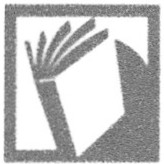 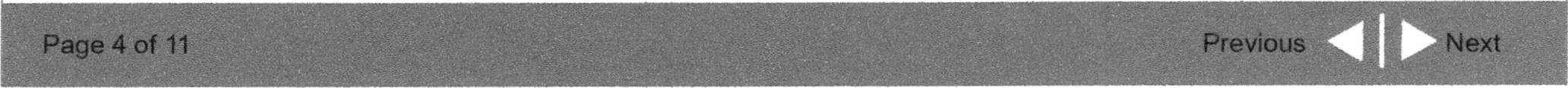 Case Analysis Assign ment	http ://webuploadcontent.next.eco11ege.com/pu blcontent/ 5d 745f8f-fe...CRMIPOL 123 Module 8	Case  Analysis  AssignmentEthics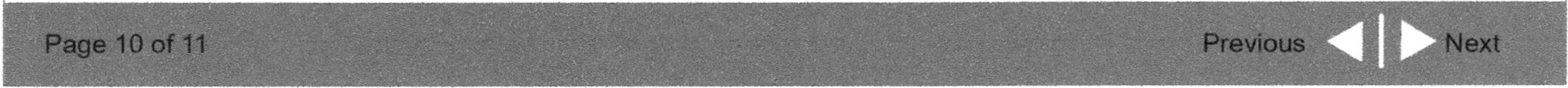 CRM 123 - Case Analysis InstructionsPurposeThe goals of this assignment are to provide a valuable skill and to assess your ability to comprehend and apply case lav,. Reading, briefing, and applying what you are reading in your textbook and learning in the modules are effective ways to become literate in the process of the U.S. legal   system.Conducting  an AnalysisBefore making and defending a decision , you must be familiar with the relevant law. For our purposes, your textbook and course material provide all the legal concepts needed to apply the law to a factual situation. Once you are familiar with the general content of the chapter , you shouid be abie to recognize the issue involved in a case and find the legal concepts that will help you decide the case. For your reference , a sample analysis is provided at the end of this  document.First, you will read the assigned fact patterns (provided via a  link in the module). Then, you will complete  an analysis for all fact patterns presented.  Each analysis should contain the   following:The main issue. Identify and write (in your own words , at least 50% original) the central issue to be decided. As much as possible, set the issue in legal terms    and concepts.Relevant legal concepts quoted from textbook court opinions . Search the assigned chapter for legal concepts that will help you decide and justify your decision. Once you find the quotations you wish to use, copy them into the appropriate  places in your analysis .. Relevant  case  law quoted  from  the textbook.4. Rationale. Write (in your own words , at least 50% original) a complete explanation about how you used the legal concepts you cited to make a decision about how the case should    be resolved.5 . Ruling. Describe (in your own words , at least 50% original) what should happen to the parties involved as a result of your decision.Submit your Case Analysis to the Dropbox no later than Sunday 11:59 PM EST/EDT of the assigned module. (The Dropbox baskets for these assignments  are linked to  Turnitin .)Grading RubricRatings:Exceptional corresponds to an A (90-100) . Performance is outstanding ; significantly above the usual expectations .Proficient corresponds to a grade of  B- to B+ (80-89%) . Skills are at the level of   expectation .Basic corresponds to a C- to C+ (70-79%). Skills are acceptable but improvements are needed to meet expectations well.Novice corresponds to a D to D+ (60-69%) . Performance is weak; the skills are not sufficiently demonstrated  at this time.O This criterion is missing or not in  evidence...Academic HonestyThis assignment should include your original work and be treated as a take-home examination. You may copy legal concepts and case law from the textbook  into the "Relevant legal concepts" and "Relevant   case law" sections, but the rest should be written "in your own words" (at least 50% original). The Dropboxes for all Case Analyses are linked to Turnitin , and each submission will be scanned for  originality. Substantial overlap with the writing of other students constitutes academic dishonesty and will result in appropriate  sanctions .Sample Analysis Using Headings Main Issue (your own words)Has the State of Kentucky violated  procedural due process by depriving inmates of a protected    libertyright to prison visitors with our a hearing to challenge a visitor who    is banned?Relevant Legal Concepts  From Text (quoted from textbook   opinions)Procedural Due Process - 14th Amendment - Section 1. "...nor shall any state deprive any person of life, liberty , or property , without due process of law; ..." (pp. 28 &  671)Relevant Liberty Definition: "...a vast scope of personal rights. !t also infers the absence of arbitrary and unreasonable government restraints.  (p. 29)"The due process guarantee protects people from unfairness in the operation of both substantive and procedural law." Procedural law prescribes the method used to enforce legal rights. It provides the machinery by which individuals can enforce their rights or obtain redress for the invasion of such rights."  (p. 29).Since procedural due process rights cost the government time and money: "Courts generally therefore generally  try to balance accuracy  against its cost on a case-by-case  basis."Relevant case law from  text:Melinda Speelman v. Bellingham Housing Authority "Finally, .. . both the parties and the public have an interest in ensuring that BHA administers its programs lawfully, Contrary to ... contention,  Speelman  is not asking for an exception to be applied to her case. She is asking that she be given the process due her and everyone else in her situation. Therefore , the equities favor granting Speelman a preliminary injunction." (p.38)Rationale (your own words) :Since BHA was aware that Speelman was in jail , they had an obligation to do more, even though they reasonably attempted to reach Speelman. She was entitled to more due to the unusual set of circumstances presented in the case and the failure to take additional action to properly serve Speelmandeprived her of her constitutionally guaranteed due process rights and she was put in a position of facing eviction without  benefit of a hearing.Ruling (your own words)The State of Kentucky need not provide hearings for denial    of inmate visitors .Sample Case Analysis  in Essay StyleThe main issue in this case  is whether  the  State of  Kentucky violated  procedural due process by  depriving inmates of a protected liberty right to prison visitors , without  a hearing to challenge  a visitor who  is banned.This is a due process case. Procedural Due Process is in the 14th Amendment - Section 1. "...nor shall any state deprive any person of life, liberty, or property, without due process of law..." (pp. 28 & 571). The relevant definitions here is the definition of liberty: "...a vast scope of personal rights. It also infers the absence of arbitrary and unreasonable government restraints. (p. 29)"The due process guarantee protects people from unfairness in the operation of both substantive and procedural law." Procedural law prescribes the method used to enforce legal rights. It provides the machinery by which individuals can enforce their rights or obtain redress for the invasion of such rights." (p.29) Since procedural due process rights cost the government time and money: "Courts generally therefore  generally try to  balance accuracy  against its cost on a case-by-case  basis.The Court examined this issue in Connecticut Depa,tment of Public Safety v. John Doe, stating "In cases such as Washington v. Constantineau (1971) and Goss v. Lopez (1975) we heid that due process required the government to attord the p1amt1ff a hearing to prove or disprove a particular set of facts ." However, "...a convicted offender has already had a procedurally safeguarded opportunity to contest." ''Plaintiffs who assert a right to a hearing under the Due Process Clause must show that the facts they    seek to establish  in that hearing are relevant under the statutory  scheme."  (p. 46 )Since the State of Kentucky harl "...established regulations to guide prison officials in making visitation decisions/' one could argue that an inmate1 s liberty lo have 1Jisitors has been recognized . it could be furthe: argueti ihc1t denial of a h•c1ring to ci .:;illenge the finding that a specific visitor could be barred is protected  by  due  proc·"ss.   Howev"'r,  conducting  court  hearings  requiring  an  adversary  proceeding  could be unduly  b1H dens0me of the stat"! v nd  the  liberty  of an inmate has been deprived  initially  in a procedura!!y s::;feJuardecl he8nng. Der.,.-ivat1on of ti1c ilber.y 01' convict cl i11111cN:s to helve $pcific viiiors is outweighed  by the burden of e;unducting such hec:1   ings.The court should rul€! in f,wor of ti 10 Staie or Kntr icky.CRM 123 - Case Analysis 5 Fact PatternsWrite an analysis for each scenario below. See the Case Analysis Instructions for further information about completing the assignment.Jonas is 18 and recently finished  high school.  He lives at home with  his mom and dad. While  collecting dirty laundry in his room one day, Jonas' mother discovered some of Jonas' clothing with  dried blood on them.  She also found a bloody survival  knife and muddy boots under his bed, as well  as a bracelet that said "Lynn." A few days earlier, police had discovered the missing body of Jonas'  high school sweetheart , Lynn, in the woods. Lynn had recently broken up with him. The medical examiner had determined that Lynn had died from repeated stabbing. When Jonas  had been questioned by the police at the station, he claimed  he knew nothing of the incident, and the  police  have no evidence tying Jonas to the disappearance or murder. Analyze these facts using ethical concepts or concerns from Module 8. (You are not evaluating elements of murder, or due process  issues  for example.)District Attorney Schultz  has brought charges  against three  players of the  University football team. They have been charged with raping a stripper at a party attended by team members. The case has received much publicity and the media have discovered that the three  players have a history of     violence towards women.  (Last year, two other women  claimed they  had been raped, but the cell   phone video showing the forced sex had been excluded based on an illegal police search, and the  players were found "not guilty.") Shultz  believes these  players are guilty, and has given approximately  60 media interviews on the case. Schultz has also been campaigning for  reelection, and a conviction here would go a long way.  Unfortunately  for Schultz, the DNA tests  he ran do not match any of the  three  players to  the victim's  assault. When  he questioned  her about  this,  the victim  made contradictory statements, and she had no other evidence to corroborate the events. In fact, while her statements confirm that they raped her, she admitted to having consensual  sex with two other  men at  the party, which weakens the case. Schultz decides to not tell anyone about the DNA results unless asked, and instructs the victim/witness  to deny the other sexual encounters  at trial. Analyze  these   facts using ethical concepts or concerns from Module 8. (You are not evaluating  elements  of rape or  due process issues for example .) Assuming that Schultz had a strong belief that the defendants were guilty , include in your analysis whether  this  affects the  moral and legal permissibility  of his  conduct.Michelle worked two jobs as a security guard in Phoenix, Arizona . She was walking outside the building where she works at 6:30 AM, Monday, when two bundles of money fell out of an armored truck en route to a bank. Inside the bundles was approximately $500,000. Michelle had an inheritance that would post to her bank account on Wednesday . She decides to take the day off and head to Las Vegas to play poker. Unfortunately, Michelle lost all of the money she gambled , but luckily, as expected , on Wednesday, her inheritance was paid. Michelle turned all of the $500,000 in to the FBI on Thursday morning, three days after finding it. Analyze these facts using ethical concepts or concerns from Module 8. (You are not evaluating elements of theft, conversion, or torts.) Include in your analysis whether Michelle was morally obligated to return the money. Should Michelle be penalized for using the money or for waiting three days to return the money?II*EthicsC HA PT E R O B J E CT IV E SIncrease  all'are11ess  c!f t/,e co1111ectio11  bet111ee11  et/,ics  a11d  fall'.E11ro11m/,?C studc11ts to uud ersta11d 11,/1 y t/1erc are d{tferwt 11,a ys f t/,i11ki11g about 111oral questio11s..	Build 011 t/1e111es add ressed i11 t/,e p/,i /osop/, y f /m ,, disrnssio 11 i11 Clwpter I (especiall y11at11ml la11,, uti!itaria11is111   a11d a11a lyti ca l positivis111 ).E11coumge  st11d e11ts  to  t/,i11k  about  rnrre11t /,ig /1 / y  ro11tro 11ersial  111oral  issues  (sue!, as same-sex  111arriage, abortio11 1   p/,y sicia11-ass isted  s11icid e, 111edical  111arijuaua, a11d  wpital p1111is/1111e11t)  J,-0111  d[ffer i11i; et/1i wl perspectiv es.his chapter  builds  on  themes  i ntroduced  in  the  philosophy  section  of Chapter  l. It shows readers why people n eed to be sensitive to ethical issu es a nd illustra tes some of the problems that a rise when members of our complex a nd diverse society disagree as to t h e proper bou ndaries of eth ics a nd law. Because of the limitations of space, it is only possible to give th e reader a taste  of th e ways  la w  a nd ethics inter­ t\vin e. However , this discu ssion can  expand  interest and  u nderstandi ng and  stimulatethink ing about th is rich and intricate subj ect.All huma n beings face ethical challenges in their personal, profession a l , and public lives. Eth ical qu estions permea te our society. In charti n g pu blic poli cy, for exam ple, legisla tors choose from  among  alternative  courses  of  action  as  part  of the  l a wmakin g  process.  Similarly,  when  appella te judg es  constru e  constitutions a nd sta tutes a nd review the decisions  of lower courts  in  contract  and  tort  cases, they also m a ke  choices about  pu blic  policy.  Is  it  morally  right  for  the  Supreme Ju dicial  Court  of Maine  to  rule  in  a  medica l  malpractice  u nintended  pregna ncy52..E TH I CS	53case that "a parent cannot be said to ha ve been damaged by the birth and rearing of a healthy, normal  ch ild?"1I s the Massach usetts legisla ture morally justified in enacting an extremely short statute  of limita tions for the commencement of skiers' personal inju ry actions  against  ski  area  operators,  to  th e   detrimentof  inju red   skiers? 2    Some   states  ha ve   enacted lawsthat perm it health care professionals in certain cir­ cumstances to  refuse  to fill a  customer's  prescription if doing so would viola te the professional 's moral beliefs. Others have sta tutes  that  focus  specifically on pharm acists, like the following la w from South Dakota :South Da kota  Codified La ws 36-1 1 -70 .Refusal  to  dispense medication.No pharmacist may be required to dispen se medication if there is rea son tobelieve that the medication wou ld be used to:1.    Cause  an abortion; orDestroy an unborn child as defined in subdivision  22-1-2(50A);  orCau se the  death  of any person  by  means  of a n assisted suicide, euthana sia, or m ercy killing.No such refusal to  dispense  m edica­ tion pursuant to  this  section  may  be  the basis for a ny claim for damages aga i n st the pharmacist or the pharn1acy of the phar­ macist or the basis for any disciplina ry, recriminatory , or discriminatory action against  the  pharmacist .Other states have statutes that immu n ize all health ca re professionals and their employers who refuse to provide health care that wou ld violate the provider's conscience . These statutes  typically bar su ch providers from criminal prosecution s, civil lit­ igation, or administrative sanction s.Should h ealth care professional s be l egally per­ mitted to refuse to fulfill their pa tients' Icustomers' lawful requests because of the  provider 's deeply held   moral   beliefa?   If so,   do  provid ers exercismgthis legal right ha ve a ny moral obligation to  i nform their   potentia l   customers   of  this fact?Reasonable people can differ about   whether the  ethica l judgments   embodied  in  these  legislative a nd ju dicial decisions should be legally sanctioned as the public pol icy of the state. It is  no  wonder  that great pu blic concern about the morality of govern­ mental policies exists regarding such topics as capi tal punishmen t , abortion , assisted suicide, same-sex marriages,   homosexuality ,   in terracial   adoptions, the rights of landowners versus environ mental pro­ tection , the meani ng of cmel a nd u n usual pu nish­ ment, a nd the right of indigents to appellate  cou nsel  in capita! cases.Introduction to Gregg v.   GeorgiaThe followin g case is a n example of a n  eth i ca l deba te over p u blic policy. The petitioner was a convicted robber a nd m urderer who was  sen­  tenced to dea th pursuant to   a   Georgia   statu te. He fa iled to con vince the courts  in Georgia to overtu rn his sentence, bu t he did successfu lly peti­ tion the U.S. Supreme Court for  certiora ri .  In  the case of Greg(! v. Geo1gia, the Supreme  Court jus­ tices debated the ethics a nd the legali ty of capital punish men t . The case of Gregg v. Geo1g ia was decided in 1 976. I n tha t case, seven justices ru led that G eorgia 's sta tu te au thorizing ca pital pu n ish ­ men t was not i n herently cru el a nd u n usual u nder the   Eigh th   a n d   Fourteenth   Amen dmen ts  to theU.S. Constitution. The following excerpts  from Gregg ha ve been edited to focus on the a rgu men t about the morality of capital pu n ishment. ln the opinions  bel ow, you  wil1 find  several  referen ces  to a n earlier case, F11n11a 11 1;. Geoi (!ia . Fun11a11 was a 1972 case i n which the Supren1e Court proh i bited states from imposi ng the death  penalty in an arbitrary ma n ner.  The  ju stices  wrote exten si vely on the eth i cal issue of capital pu nish m ent  i n Fur111a11 , a nd only su m marized thei r views in Gregg.  Beca u se  of limita tions of space,  Gregg  hasbeen excerpted below . H owever, you a re encou r­ aged  to  read  the  F11rma11  case  on  the  I n ternet.3You will better u ndersta nd the  followi ng  discus­ sion  of  Gregg  if you  do so.54	C HA P TE R  IIGregg  v. Georgia428 U.S.  153Supreme Court of the United States July 2, 1976Opinion of Justices  Stewart,  Powell, and Stevens.c... We now consider  specifically  whether  the  sentence of death for the crime of murder is a per se violation  of the Eighth and Fourteenth Amendments to the Con­ stitution. We note first  that  history  and  precedent strongly  support  a  negative  answer  to  this question.The imposition of the death penalty for the crime  of murder has a long history of acceptance both in the United States and in England. The common-law rule imposed a mandatory death sentence on all convicted murderers ... , And the penalty continued to be used into the 20th century by most American States, although the breadth of the common-law rule was diminished, initially by narrowing the class of murders to be punished by death and subsequently by wide­ spread adoption of laws expressly granting juries the discretion to recommend  mercy....It is apparent from the text of the Constitution itself that the existence of capital punishment was accepted by the Framers. At the time the Eighth Amendment was ratified, capital punishment was a common sanction in every State. Indeed, the First Congress of the United States enacted legislation providing death as the penalty for specified crimes.... The Fifth Amendment, adopted at the same time as the Eighth, contemplated the contin­ ued existence of the capital sanction by imposing certain limits on the prosecution of capital cases:No person shall be held to answer for a capital, or otherwise infamous crime, unless on a present­ ment or indictment of a Grand Jury ... ; nor shall any person be subject for the same offense to be twice put in jeopardy of life or limb; ... nor be deprived of life, liberty, or property, without due process of law....And the Fourteenth Amendment, adopted over three quarters of a century later, similarly contemplates the existence of the capital sanction in providing that no State shall deprive any person of "life, liberty, or property"  without  due  process of law.For nearly two centuries, this Court, repeatedly and often expressly, has recognized that capital pun­ ishment is not invalid per se ....... In Trap v. Dulles ... Mr. Chief Justice Warren, for himself and three other Justices,  wrote :Whatever the arguments may be against capital punishment, both on  moral  grounds  and  in terms of accomplishing the  purposes  of  punishment  ... the death penalty has been  employed throughout our history, and, in a day when it is still widely accepted, it cannot be said to violate the consti­ tutional   concept  of  cruelty.Four years ago, the petitioners in Furman ... predicated their argument primarily  upon the asserted  proposi­ tion that standards of decency  had evolved to the  point where capital punishment no longer could be tolerated. The petitioners in those cases said, in effect, that the evolutionary process had come to an end, and that standards of decency required that the Eighth Amendment be construed finally as prohibiting capital punishment for any crime regardless of its depravity  and impact on society. This view was accepted by two Justices. Three other Justices were unwilling to go so far; focusing on the procedures by which convicted defendants were selected for the death penalty rather than on the actual punishment inflicted, they joined in the conclusion that the statutes before the Court were constitutionally  invalid.The petitioners in the capital cases before the Court today renew the "standards of decency" argument, but developments  during the four years since Furman have undercut substantially the assump­ tions upon which their argument rested. Despite the continuing debate,  dating  back to the  19th century, over the morality and utility of capital punishment, it is now evident that a  large proportion  of American  society continues to regard it as an appropriate and necessary criminal sanction.The most marked indication of society's endorse­ ment of the death penalty for murder is the legislative response to Furman. The legislatures of at least 35 States have enacted new statutes that provide for the death penalty for at least some crimes that  result in  the death of another person. And the Congress of the United States, in 1974, enacted a statute providing the death penalty for aircraft piracy that results in death. These recently adopted statutes have attempted to address the concerns expressed by the Court in Furman primarily (i) by specifying the factors to be weighed   and the procedures to be followed in deciding when to impose a capital sentence, or (ii) by making the  deathE THIC S	55penalty mandatory for specified crimes. But all  of  the post - Furman statutes make clear that capital punish­ ment itself has not been rejected by the elected representatives  of  the  people....As we have seen, however, the Eighth Amend­ ment demands more than that a challenged punish­ ment be acceptable to contemporary society. The  Court also must ask whether it comports with the basic concept of human dignity at the core of the Amend­ ment.... Although we cannot "invalidate a category of penalties because we deem less severe penalties ade­ quate to serve the ends of penology," ... the sanction imposed cannot be so totally without penological jus­ tification that it results in the gratuitous infliction of suffering ....The death penalty is said to serve two principal social purposes: retribution and deterrence of capital crimes by prospective offenders.In part, capital punishment is an expression of society's moral outrage at particularly offensive con­ duct. This function may be unappealing to many, but it is essential in an ordered society that asks its citizens to rely on legal processes rather than self-help to vindi­ cate their wrongs.The instinct for retribution is part of the nature of man, and channeling that instinct in the administration of criminal j ustice serves an impor­ tant purpose in promoting the stability of a soci­ ety governed by law. When people begin to believe that organized society is unwilling or unable to impose upon criminal offenders the punishment they 'deserve,' then there are  sownthe seeds of anarchy-of self-help, vigilante jus­ tice, and lynch law. Furman v. Georgia . .. (STEW­ ART, J., concurring)."Retribution is no longer the dominant objective of the criminal law," Williams v. New York ... but neither is it a forbidden objective nor one  inconsistent with our respect for the dignity  of men.... Indeed, the decision that capital pun­ ishment may be the appropriate sanction in extreme cases is an expression of the community's belief that certain crimes are themselves so griev­ ous an affront to humanity that the only ade­  quate response may be the penalty of  death.Statistical attempts to evaluate the worth of the death penalty as a deterrent to crimes by potential offenders have occasioned a great deal of debate. The results simply have been inconclusive ....... In sum, we cannot say that the judgment of the Georgia Legislature that capital punishment may be necessary in some cases is clearly wrong. Considerationsof federalism, as well as respect for the ability of a legislature to evaluate, in terms of its particular State, the moral consensus concerning the death penalty and its social utility as a sanction, require us to conclude, in the absence of more convincing evidence, that the infliction of death as a punishment for murder is not without justification and thus is not unconstitutionally severe . . ..We hold that the death penalty is not a form of punishment that may never be imposed, regardless of the circumstances of the offense, regardless of the character of the offender, and regardless of the pro­ cedure followed  in reaching the decision to impose  it.Mr. Justice Brennan, dissenting.. .. In Furman  v. Georgia,  ... I said:From the beginning of our Nation, the punish­ ment of death has stirred acute public contro­ versy. Although pragmatic arguments for and against the punishment have been frequently advanced, this longstanding and heated contro­ versy cannot be explained solely as the result of differences over the practical wisdom of a partic­ ular government policy. At bottom, the battle has been waged on moral grounds. The country has debated whether  a society  for which the dignity  of the individual is the supreme value can, with­ out a fundamental inconsistency, follow the prac­ tice of deliberately  putting some of  its members to death. In the United States, as in other nations of the western world, 'the struggle about this punishment has been one between ancient and deeply rooted beliefs in retribution, atonement or vengeance on the one hand, and, on the other, beliefs in the personal value and dignity of the common man that were born of the democratic movement of the eighteenth century, as well as beliefs in the scientific approach to an under­ standing of the motive forces of human conduct, which are the result of the growth of the sciences of behavior during the nineteenth and twentieth centuries.' It is this essentially moral conflict that forms the backdrop for the past changes in and  the present operation of our system of imposing death as a punishment for crime.That continues to be my view. For the Clause for­ bidding cruel and unusual punishments under our constitutional system of government embodies  in unique degree moral principles restraining the punish­ ments that our civilized society may impose on those persons who transgress its laws. Thus, I too say: "For myself, I do not hesitate to assert the proposition   that56	C H A P TER   IIthe only way the law has progressed from the days of the rack, the screw, and the wheel is the development of moral concepts, or, as stated by the SupremeCourt ... the application of 'evolving standards of decency ."' ..This Court inescapably has the duty, as the ulti­ mate arbiter of the meaning of our Constitution, to say whether, when individuals condemned to death stand before our Bar, "moral concepts"  require  us to hold that the law has progressed to the point where we should declare that the punishment of death, like punishments on the rack, the screw, and the wheel, is no longer morally tolerable in our civilized society . My opinion in Furman v. Georgia concluded that our civi­ lization and the law had progressed to this point and that therefore the punishment of death, for whatever crime and under all circumstances , is "cruel and unusual" in violation of the Eighth and Fourteenth Amendments of the Constitution. I shall not again canvass the reasons that led to that conclusion. I emphasize only the foremost among the "moral con­ cepts" recognized in our cases and inherent in the Clause is the primary moral principle that the State, even as it punishes, must treat its citizens in a manner consistent with their  intrinsic worth  as human beings­  a punishment must not be so severe as to be degrading to  human  dignity.  A  judicial  determination  whether the punishment of death comports with human dignity  is therefore not only permitted but compelled by the Clause ....I do not understand that the Court disagrees that "in comparison to all other punishments today ... the deliberate extinguishment of human life by the State is uniquely degrading to human dignity." ... For three of my Brethren  hold today  that  mandatory  infliction of the death penalty constitutes the penalty cruel and unusual punishment . I perceive no principled basis for this limitation. Death for whatever crime and under all circumstances "is truly an awesome punishment. The calculated killing of a human being by the State in­ volves, by its very nature, a denial of the executed person's humanity .... An executed person has indeed 'lost the right to have rights."' Death is not only an unusually severe punishment, unusual in its pain, in its finality, and in its enormity, but it serves no penal purpose more effectively than a less severe punish­ ment; therefore the principle  inherent  in the Clause that prohibits pointless infliction of excessive punish­ ment when less severe punishment can adequately achieve the same purposes invalidates thepunishment ....The fatal constitutional infirmity  in the  punish­ ment of death is that it treats "members of the human race as nonhumans, as objects to be toyed with anddiscarded. [It is] thus inconsistent with the fundamen­ tal premise of the Clause that even the v ilest criminal remains a human being possessed of common human dignity ." ... As such it is a penalty that "subjects the individual to a fate forbidden by the principle of c ivi­ lized treatment guaranteed by the [Clause]." I there­ fore would hold, on that ground alone, that death is today a cruel and unusual punishment prohibited by the Clause. "Justice of this kind is obviously no less shocking than the crime itself, and the new 'official' murder, far from offering redress for the offense committed against society, adds instead a second defilement  to  the first."I dissent from the judgments  in ... Gregg v.Georgia ... Proffitt v. Florida, and ... Jurek v. Texas, insofar as each upholds the death sentences challenged in those cases. I would set aside the death sentences imposed in those cases as violative of the Eighth and Fourteenth Amendments.Mr. Justice  Marshall, dissenting.In Furman v. Georgia, 408 U.S. 238, 314 (1972) (con­ curring opinion), I set forth at some  length my views on the basic issue presented to the Court in these cases. The death penalty, I concluded, is a cruel and unusual punishment prohibited by the Eighth and Fourteenth Amendments.  That continues to be my view....In Furman I concluded that the death penalty is constitutionally invalid for two reasons. First, the death penalty is excessive .... And second, the American peo­ ple, fully informed as to the purposes of the death penalty and its liabilities, would in my view reject it as morally unacceptable ....... Assuming  ... that the post-Furman  enactment of statutes authorizing the death penalty renders the prediction of the views of an informed citizenry an uncertain basis for a constitutional decision, the enact­ ment of those statutes has no bearing whatsoever on the conclusion that the death penalty is unconstitu­ tional because it is excessive. An excessive penalty is invalid under the Cruel and Unusual Punishments Clause "even though popular sentiment may favor"  it.... The inquiry here, then, is simply whether the death penalty is necessary to accomplish the legitimate legis­ lative purposes in punishment, or whether a less severe penalty-life  imprisonment-would   do   as  well. ...The two purposes that sustain the death penalty  as nonexcessive in the Court's view are general deter­ rence and retribution. In Furman, I canvassed the rele­ vant data on the deterrent effect of capital punishment....The available evidence, I concluded . . . was con­ vincing that "capital punishment is not necessary as a deterrent to crime in our society ." ... The evidence  IE THIC S	57reviewed in Furman remains convincing, in my view, that "capital punishment is not necessary as a deter­ rent to crime in our society." ... The justification  for the death  penalty must be found elsewhere ....The other principal purpose said to be served by the death penalty is retribution. The notion that retri­ bution ... can serve as a moral justification for the sanc­ tion of death finds credence in the opinion of my Brothers Stewart, Powell, and Stevens, and that of my Brother White.... It is this notion that I find to be the most disturbing aspect of today's unfortunate decisions.The concept of retribution is a multifaceted one, and any discussion of its role in the criminal law must be undertaken with caution. On one level, it can be  said that the notion of retribution or reprobation is the basis of our insistence that only those who have bro­ ken the law be punished, and in this sense the notion is quite obviously central to a just system of criminal sanctions. But our recognition that retribution plays a crucial role in determining who may be punished by no means requires approval of retribution as a general justification for punishment. It is the question whether retribution can provide a moral justification for pun­ ishment-in  particular,  capital  punishment-that  we must consider.My Brothers Stewart, Powell, and Stevens offer the following explanation of the retributive justifica­ tion for  capital  punishment:'The  instinct for  retribution  is part of the  nature of man, and channeling that instinct in the administration of criminal justice serves an impor­ tant purpose in promoting the stability  of  a soci­ ety governed ... by law. When people begin to believe that organized society is unwilling or unable to impose upon criminal offenders the punishment they 'deserve,' then there are sown the seeds of anarchy-of se lf-help, vig ilante justice, and lynch law.'  ...This statement is wholly inadequate to justify the death penalty. As my Brother Brennan stated in Fur­ man,  "There  is no evidence whatever  that  utilization of imprisonment rather than death encourages private blood feuds and other disorders." ... It simply defies belief to suggest that the death penalty is necessary to prevent the American people from taking the law into their own hands.In a related vein, it may be suggested that the expression of moral outrage through the imposition of the death penalty serves to reinforce basic moral values-that it marks some crimes as particularly offensive and therefore to be avoided. The argument is akin to a deterrence argument, but differs in that it contemplates the individua l's shrinking from antisocialconduct, not because he fears punishment, but because he has been told in the strongest possible way that the conduct is wrong. This contention, like the previous one, provides no support for the death pen­ alty. It is inconceivable that any individual concerned about conforming his conduct to what society says is "right" would fail to realize that murder  is  "wrong"  if the penalty were simply  life  imprisonment.The foregoing contentions-that society's expres­ sion of moral outrage through the imposition of the death penalty preempts the citizenry from taking the law into its own  hands and  reinforces moral values­ are not retributive in the purest sense. They are essen­ tially utilitarian in that  they  portray the  death  penalty as valuable because of its beneficial results. These justifications for the death penalty are inadequate because the penalty is, quite clearly I think, not neces­ sary to the accomplishment of those results.There remains for consideration, however, what might be termed the purely retributive justification for the death penalty-that the death penalty  is appro­ priate, not because of its beneficial effect on society, but because the taking of the murderer's life is itself morally good. Some of the language of the opinion of my Brothers Stewart, Powell, and Stevens ... appears positively to embrace this notion of retribution for its own sake as a justification  for capital  punishment.They state:The decision that capital punishment may be the appropriate sanction in extreme cases is an expression of the community 's belief that certain crimes are themselves so grievous an affront to humanity that the only adequate response may be the  penalty  of death....They then quote with approval from Lord Justice Denning's remarks before the British Royal Commission on Capital Punishment:The truth is that some crimes are so outrageous that society insists on adequate punishment, because the wrongdoer deserves it, irrespective of whether  it is a deterrent  or  not.'  ...Of course, it may be that these statements are intended as no more than observat ions as to the pop­ ular demands that it is thought  must be responded to  in order to prevent anarchy. But the implication of the statements appears to me to be quite different, that society's judgment that the murderer "deserves" death must be respected not simply because the preservation of order requires it, but because it is appropriate that society make the judgment and carry it out. It is this latter notion, in particular, that I consider to be fun­ damentally  at odds with the  Eighth Amendment.. ..58	C H A P TE R  IIThe mere fact that the community demands the mur­ derer's life in return for the evil he has done cannot susta in the death penalty, for as Justices Stewart, Powell, and Stevens remind us, "the Eighth Amend­ ment demands more than that a challenged punish­ ment be acceptable to contemporary society ."  ... ; To be susta ined under the Eighth Amendment, the death penalty must "compor[t] with the basic concept of human dignity at the core of the Amendment," ... the objective in imposing it must be "[consistent] with our respect for the dignity  of  [other] men."  ... Under thesestandards, the taking of life "because the wrongdoer deserves it" surely must fall, for such a punishment has as its very basis the total denial of the wrongdoer's dignity  and  worth .The death penalty, unnecessary to promote the goal of deterrence  or to further  any  legitimate  notion of retribution, is an excessive penalty forbidden by the Eighth and Fourteenth Amendments . I respectfully dissent from the Court's judgment upholding the sen­ tences of death imposed upon the petitioners in these cases ....Case  QuestionsHow does Justice  Stewart justify  his conclusion  that  capital  punishment  is a  permissible  form  of  punishment?  2 .	What  is the  moral  principle  that  is the  fundamental  basis  of  Justice  Brennan's dissent?Does Justice Marshall believe that retribution provides a moral justification for capital punishment? Why or why not?In your opinion, is the fact that capital punishment is popular with a majority of society a sufficient fact to decide the debate about whether  the death  penalty  is cruel and unusual under the  Eighth  Amendment?People also are affected by  ethical  considerations111 their professional interactions with others. Although we may not realize it at the time, our ac­ tions and inactions at work and school are often in­ terpreted by others as evidence of our personal values and character-who we are and what we stand for. A person whose behavior is consistent with moral p1inciples is said to have integrity. It is common for people to try to create at least the illu­ sion that they have integrity. Integrity is p1ized by employers, who try to avoid hi1ing persons known to lie, cheat, and steal. Many companies also try to avoid doing business with firms that are repu ted to engage in fraudulent practices, who try to take u nfair advantage of those with whom they contract, who negotiate in bad faith, or who are otherwise unscru­ pulous to their business partners. Students applying to professional schools quickly learn that integrity is important to members of admissions committees. Such committees generally require recomm.enders to include an evaluation of an applicant's character in their letters. People also are concerned about ethical behavior in their personal lives. They worry about whether a person with whom they have shared a confidence is trustworthy .But  it  is  often  difficult  to  k now  the  param.ete of ethical behavior in particular situations. Is it ever permissible to break a promise not to tell? Are  there any rules about lying? Who determines  the  rules? How are  they  enforced?  Under  what  circumstances is it morally  permissible  to  lie  to  a  total  stranger?  A farn.ily member? A best friend? A business part­  ner?  When  is  it  acceptable  for  other  people  to  lie to you? What  are  the  social and  legal  consequences of lying?4In your role as a student you may have  encountered situa tions in which you  or  some classmates have cheated on  a  test  or  paper.  Have  you ever seriously thought about the ethics  of cheating? Ts it  always  morally  wrong  for  a  student to cheat?  Can  circumstances  make  a  difference? Does it make a difference if the teacher makes  no effort to  prevent  dishonesty  and  virtually  every  other student in the class is cheating on a test  or  written assignm.ent? Would it make a  difference  if  you  believed  the  teacher  had  been  unfair  to you  on a previous  assignment  and  cheating  would  enable you to get  the  final  grade  that  you  "really deserved"?  If you  observe  classmates  cheat,   do   you   have   any   duty   to   tell   the   instructor?  What....E TH ICS	59would  you  think  about  some  other  student  who   did  tell?  What  is the  basis  for you r position?Who makes the rules for you? Is it up to you to decide, your peer group, your parents, or other sig­ nificant people in your life? Perhaps you look to religious leaders for guidance. Religious groups historically have assumed a major role in setting moral standards, a nd religious leaders frequently take fi1111 positions on contemporary ethical issues. How can a nyone tell who is "tight"' Thomas Jefferson in the Declaration of Independence said, "We hold these truths to be self-evident . . .." Is that sufficient proof of the proposition that all people are created equa l?Philosophers have argued for centmies  about the answers to questions such as those raised above. The following discussion will help to provide some backgrou nd and structure for the discussion of the cases that follow.Metaethics	Theoretical foundations of  ethicsNormative ethics	Applied ethicsF I G U R E  2.2     EthicsMetaethical scholars  have  centered  on  defin­ mg ethical terms and  developing  theories .  They  have tended to focus on abstract topics, such as identifying the fundamental charactetistics of moral behavior. These discussions have tend ed to be extremely  theoretical  and  often  have  been criticizedfor    not    having    many    practical  applications. 6The following example is intended to raise philo­ sophical questions about the essential nature of integriry u nder circumstances when it is acknowl­ edged that all of the actors have engaged  in  "cor­  rect''  actions.'-..    ,E T H ICSKaren, Keisha, and KellyAssume  that Karen is a "goody-goody" and   alwaysEthics, which is the study of morality,  is one of  thefive traditional branches  of study  within  philosophy, as can be seen in Figure 2.1 . Ethicists are concerned with what makes  conduct  morally  right  or  wrong and the essen tial  nature  of  moral  responsibiliry. They also investigate the application of ethical prin­ ciples to the practice of professions such  as  law, medici ne, a nd business.We see in Figure 2.2 that ethical theories are often classified as being either metaethical or nor­ mative  in their approach .5Ethics	The study of moralityMetaphysics       The study of the nature of reality or  beingAesthetics	The study of beautyLogic	The study of correct reasoningEpistemology     The study of knowledgeF I G U R E  2.1   Branches of Philosophytries to do the "right" thing in order to comply  with what she perceives to be her  moral  dury.  Assume  that Keisha also does  the  "right" thing,  but  does  so at least in part for selfish reasons  (being  seen  doing the right thing will make the newspapers and will be good for business) . What if Kelly selectively does the "tight" th ing only when she feels a personal connec­ tion with some other person in need, u nder circum­ stances when she feels she can help without putting herself at risk' Does Karen have more integriry than Keisha  or Kelly?Nonnative ethicists have been more concerned with answering practical  questions  such as "Is killing in self-defense wrong?" or "What should  a physician do when a patient dying of a terminal disease asks for assistance in committing suicide?" Modern ethicists ptimarily   focus   on   normative   moral   issues ratherthan metaethical ones, although this tendency is of recent  otigin and  ptimarily  began  in  the 1970s.7Philosophers disagree about  whether ethical jud gments about right and wrong can be conclu­ sively   proven .8    Some   have   argued  tha t ethical60	C H A PTER   IIjudgmen ts can be scientifically proven . Others ha ve rejected science and insisted th a t su ch jud gmen ts be based  on  natural  law,  sounding intuitive  notions ofti ght a nd wrong, 9 or based on the_ logical sound1Jgss of th e  reasons  underlying the  ethical J udgment.Another  a rea  of  disagreemen t  i n volves whereLaw and MoralityOne of the  u nresolved debates  revolves  arou nd wha t role law should play in ma king ethical rules. Should law supply the enforcement mecha nism for enforcing  moral  norms?   What   should   an  eth icalthose  makin g  ethical  judgment s  should   focus theirperson   do   when  confron tedwi.t 11     "bad" laws.?a ttention. Some philosophers believe  tha t  whether an action is "good" or "bad " can  be  determin ed only after an act has occurred, by examining the outcomes.  Only  by  looking  ba ckward  can the rela­tive costs and benefits of a n action be weighed  and its worth assessed . 1 1Utilitarianism, which was  discussed  in  Chap­ ter I , is such a theory. Th u s, from a utilitarian per­ spective, pu blicly and brutally ca ning one prisoner for a given criminal offense would be moral if  it  could be proven l a ter that it ha s deterred thousa n ds of others  from  engaging in  tha t  sam e offense.Deo11tolog ists would reject a focus on afterma ths in fa vor of studying the role of moral du ty.  Imman­ u el Ka nt, for example, argued th a t, to be ethical , an actor's deeds shou ld be evaluated based  on the  rea­son ina  that  l ed  to  the  act .12   Ka n t  believed thatin tent  mattered  and  tha t  an  ethical   actor  should be  motiva ted  only  by  a  desire  to  comply  with  a  u niversally  accepted  moral  du ty.  He  did   not view   actions   motivated   by   feeli n gs   of   love orsympa th y or by the potential for personal gain as being th ically piincipled. 13 Caning a  con victed person  could  not  be a  moral  act  if  it  a mounted totorture. Egoists had yet a different approach. They believed that individuals were ethically  "righ t " to act  in   th eir  own   self-interest,   without   regard  forthe conseq uences  to  other people. 1 4  Ma ny  tl1eonstsh ave argued tha t conduct is moral only if it  coin­ cides with religious mandates such as the Ten Commandments or the Golden Rule. Society,  however, has  been  u nable  to  agree  on  any  sin gle, u niversall y acceptable ethical theory. Seriou s dis­ agreemen ts exist about wh a t constitu tes ethical conduct in specific contexts . "R.ight"  a n swers  are not always obvious, and rules, interpreti ve opinions, and gu idelines a re needed to direct individu als toward   "good"   conduct.Should   decisions   about  morality  in  some  con textsbe reserved  to the  individuaPAlthou gh law can con tribute rules tha t embody moral norms, law in our democracy  is not  expected to  play  the  primary   role   in   promoting   ethical  beh avior in society. Parents, ch u rch es, schools, youth orga n iza tions, a thletic teams, and business, professional, an d fraternal groups of a ll types a re expected  to  fill  th e  void .  They   often   establi sh eth ical codes, rules (such as those proh1b1tmg "unsportsman like conduct"  or  "conduct  u nbecom­ ing a n officer"), and discipline a nd e_ven expel members who violate th eir terms. A precise  calculus of law's relationship to morality, h owever, remains elusive.You may recall reading in Chapter I about  th funda mental and u nresolved disagreement between philosophers who a re natural law  adherents  a nd those who are a11al ytiral positivi s ts rega rdmg the true nature of law. From the  positivist  point  of  view, laws are merely the rul es tha t political super­ iors develop pursuant to duly established procedures tha t a re imposed on the rest of th e polity . Laws are viewed as bein g intrinsically neith er good nor bad. They do establish norms oflegal beh avior, but such efforts sometimes amou nt to little more th an arbi­ trary lin e dra wing. Positivists would poin t out th a t law establish es a floor but not a ceiling. Individuals who sa tisfy th eir legal obliga tions always retain the right to self-impose additional restriction s on their conduct in order to satisfy a deeply felt moral duty. But law does not depend for its a uthority on an ad  hoc  assessment  of  whether  th e  government  ought to follow a differen t policy. It is clear, however, that defying th e la w can result in state-imposed sanc­ tions. Assu me, for example, that a  taxpayer  tak es an una uthorized "deduction" off her income tax obligation  a n d makes an equivalent dolla r donationE THICS	61to a  cha1ity  ra th er  than  to  the  In tern al  Revenue S rvice. Th e fact  that her conscience tells h er that it is self-eviden t that the U.S. governm ent i s mor­ ally wrong to spen d our dollars on some disfavored program is u nlik ely to save h er from crimina l a nd ci vil sanctions.In th e following passage, M a rtin Luth er Kin gJr. distinguishes between ju st a n d u njust laws a nd argu es that immoral laws should be civilly disobeyed .Lctter.fiolll Bi rllli11g lia111 J ail*You express a great deal of a nxiety over our willingn ess to break laws. This is certain ly a legitima te concern. As we so diligently u rge people to obey the Supreme  Court's decision  of  1 954 out­lawing segregation in th e pu bli c schools, i t is ra ther stra n ge an d pa rad oxical to find us consciousl y brea king la ws. One may well ask, "How  can  you  a dvoca te breaking some laws a n d obeying others?" The a n ­ swer is fou n d in th e fact that there a re two types of laws: th ere are ju st a nd  there a re u njust l aws.. . .. . . A ju st law is a man-m a de code th a t squares with the moral l aw or the law of God . An u njust law is a code th a t is out of harmony with th e moral law. To put i t in  th e terms of Sai ne Thom as Aquinas, a nu njust  law  i s a  human  law th a t is notrooted in eternal and n atu ra l la w . Any la w tha t uplifts h u man person a lity is ju st. An y law that degrades huma n personality isu njust. All segregation statu tes are u njust because segrega tion distorts th e souland damages th e persona lity . lt givesthe segregator a false sen se of supe1iority, and the segregated a false sen se of infe1iority . . . .So segregation is not on ly politically, economically a nd sociol ogi cally unsou nd , but it is morally wrong a n d sinful. . . .. . . I subm it that an ind ividual who breaks a  law th at conscience tells him  isu njust and willingly accepts th e penalty by staying in j a il to arouse the conscien ce of the comm u n i ty over its inju sti ce, is inrea lity expressing the ve1y h ighest respect for law... .We can never forget tha t eve1ythin g Hitler did in Germany was "legal" and eve1ything  that  H u ngarian freedomfigh ters did in Hun ga1y  was  "ill egal." It was "illegal" to a id a n d com fort a Jew, in Hitler's Germa ny . Bu t I a m su re tha t if I h ad lived in Germa ny drning t h at timeI would have a ided and comforted my Jewish broth ers even though  i t wasill egal.. . .Positive Law RulesIn ou r republi c, th e people are sovereign,  bu t  there is no law hi gher tha n th e  U.S.  Constitu ­ tion. 1 5 We  ha ve adopted the  a nalytical positivist v iew that bill s th at ha ve been en acted in con for­ mity with consti tutional requirem en ts are th e l a w . In dividuals, for reason s of conscien ce, may defy these duly enacted laws, but th ey are la wfully sub­ ject to  prosecution .It is importa n t to note, however, that politi cal m ajoriti es i n federal a nd sta te l egislatu res often en act sta tutes th a t reflect widely h eld mora l belief, in th e el ectora te. Exa m pl es include th e Civil Righ ts Act of 1964, the Am eri ca ns with Disa bilities Act, the Cl ean Air Act, th e Clean Wa ter Act, a nd th e Sherman Act , to n am e ju st a few. Legisla tive bodi es have a l so taken th e ethical views of political minor­ ities in to consideration wh en drafting legisla ti on. Congress, for exampl e, exem pted conscien tiou s objectors from ha ving to register with th e Selective Service System . Simila rly, Congress's 1 998 omnibus spen ding bill  conta ined a provision th at permitted* l...t:' /Tcr jl'om   Bir111i11 f.! ht1111 Jaif,  rep1i11ted  by :i.rrangement  ,,·irh  thl'  E,r.m>  of Marrin  Lurher  King. Jr. , c/o  Writns l-l ou,;c_  I nc.  asagent for the proprietor.  New York,  NY. Copyright © 1 963 by  Dr.  M:i.rrin  Luther K ing. Jr.  Copy1ighr  renewl'd 1 991   byCorctt;i Scott King.....62	C H A PTER   IIdoctors opposed to birth control to refuse on moral grounds to write prescriptions for contraceptives requested by federal employees. 1 6 But one  need only look at Article I , Section 9, of the U.S. Con­ stitution to see an example of political expediency taking  precedence   over  moral   considera tions.  Inthat article, antislavery founders compromised their moral principles in order to win ratification of the Constitu tion in sou thern sta tes.Federal a nd state judicial bodies  also impart moral   views   when   they   construe   constitutions and statutes. Examples include the U.S. Supreme Court's interpretations of  the  Fourteenth Amendment in Lawrence v. Texas (the right of two same-sex, consenting adults, while at home, to determine the nature of their sexual intimacy) , Loving v. Virginia (an individual's right to marry a person of a different race) , and Moore v . City of East Cleveland (in which the court broadened the meaning  of the   tern1   "family"),   three   famous cases involving interpretation s of the Due Process Clause, which are included elsewhere in this textbook.It is obvious that moral rules  and legal  rules  often overlap . Our criminal laws severely pu nish persons convicted of  murder , rape, and robbery, and they ought to do so. Such acts simultaneously violate legal and moral principles. Tort law provides another exam ple. Damages in negligence cases should be borne  by  the  parties ba sed  on  the  extent to wh i ch each was responsible for the damages. Because this decision is,  with some exceptions, based on the  relative fault of  the  parties, it  also can be argued both on teleological and on deonto­ logical grounds to be an ethical rule. We see  another example  of  legal  and ethical  harmony  in the Iaco111ini case (Chapter VII). In that case  the  court ruled that  the  law  would  permit  a  mecha nic  to claim a n equitable lien against  a  motor  vehicle  that he had repaired, under circumstances when no other relief was possible. The court said that such a remedy was legally appropriate in proper circum­ stances to prevent u njust enrichment.  The  follow­ ing materials raise interesting legal and moral questions about legal  and  moral  duties as they  relate to  members  of  one's  family .Aiding and Abetting, Misprision, Informing, and the FamilyImagine how difficult it must be for a person who, after acquiring bits and pieces of informa tion from various sources, ultimately con cludes tha t a mem­ ber of his or her family is probably involved in criminal activity. Suppose further that the crimes involved a re a series of premedita ted murders, and that the offen der  will  probably  be  sentenced  to the death penalty upon conviction of the charges. Assume further that you have to admit tha t, u nless you inform a u thorities,  other  innocent  persons may well become additional victims . Suppose a million-dolla r cash a ward will be paid to the per­ son who provides the informa tion tha t ultima tely leads to  th  conviction  of  the  offender.  Wha t would you do if you were tha t family member? Would you tell a u thorities a nd run the risk  of  being viewed as being disloyal to your family? Would  you  stay  silent  and  hope  that  nobody elseis  harmed? 1 7Ifyou were writing a statute to prevent people from harboring fugitive felons, would you carve out an exception for people protecting members of their own families? Examine the following New Mexico statute from ethical and legal perspectives .New Mexico Statutes Annotated 30-22-4 . Harboring or Aiding 11  Felon.Harboring or aiding a felon consists of any person, not standing  in  the  relation  of husban d or wife,  parent  or  grandparent, child or grandchild, brother or  sister,  by consa nguinity or affin ity , who knowingly conceals any  offender  or  gives  such offender  any  other  aid,  knowing  that  he has  committed  a  felony,  with  the  intent that he escape or avoid arrest, t1ial  con­ viction or punishment. Whoever commits harboring or aiding a felon is  guilty  of  a fourth  degree  felony.  In  a   prosecutionunder this section it shall not be necessary to aver, or on the uial to prove, that the principal felon has been either arrested, prosecuted  or tried.E TH ICS	63Do you agree with the way the legisla tu re defined the scope of the legal duty? Should the  scope of the moral duty be  the  same as the scope  of the legal duty?The above statute has its roots in the common law crime of accessory after the fact. With the exceptions  indica ted  above,  it creates a legal  dutyon everyone else to refrain from helping a known felon escape apprehension by authorities. You can see how this statute was applied in the  following case. Read the case and think about whether you agree with the  opinion of  the  court  majority or the dissenting jud ges. Wha t is the basis for your choice?State v.  Mobbley650 P.2d 841Court of Appeals of New Mexico August 3, 1982Wood, Judge.The criminal information charged that defendant did "knowingly aid Andrew Needham knowing that he had committed a felony with the intent that he escape  arrest, trial, conviction and punishment .... The issue is whether the agreed upon facts are such that defendant may not be prosecuted for the offense of aiding a felon.Defendant is married to Ricky Mobbley. Police officers went to a house and contacted defendant;   they advised defendant that felony war rants had been issued for R icky Mobbley and Andrew Needham. The officers asked defendant if "both were there." Defen­ dant denied that the men were there, although she knew that  both  men were  in the  house. Hearing noises, the officers entered the house and discovered both men. Defendant could not have revealed Need­ ham without also revealing her husband. The criminal charge was based on the failure to reveal  Needham ....The power to define crimes is a legislative function ....Section 30-22-4, supra, applies to "any person,  not standing in the relation of husband or wife,  parent or grandparent,  child or grandchild, brother or sister  by consanguinity or affinity...." There is no claim that any of the exempted relationships applies as between defendant and Needham. As enacted by the Legisla­ ture,  § 30-22-4, supra, applies to the agreed  facts.Defendant contends that such a result is contrary to legislative intent because statutes must be inter­ preted in accord with common sense and reason, and must be interpreted so as not to render the statute's application absurd or  unreasonable .... We give twoanswers to this contention.First, where the meaning of the statutory language is plain, and where the words used by the Legislature  are free  from  ambiguity, there  is no basis for interpreting the statute .... Section  30-22-4,supra, applies to "any person" not within the rela­ tionship exempted by the statute. Defendant is such a person.Second, if we assume that the statute should be interpreted, our holding that §  30-22-4, supra,  applies to the agreed facts accords with  legislative   intent.Statutes proscribing harboring or aiding  a  felon  grew out of the common law of accessories after the fact . LaFave  & Scott, Cr iminal Law § 66 (1972).  However:At common law, only one class was excused from liability for being accessories after the fact. Wives did not become accessories by aiding their hus­ bands. No other relationship, including that of husband to wife, would suffice. Today, close to half of the states have broadened the exemption to cover other close relatives.... This broadening of the excemption [sic] may be justified on the ground that it is unrealistic to expect  persons to be deterred from giving aid to their close rela­ tions. (Our emphasis .)LaFave  & Scott, supra,  at 523-24.New Mexico legislative history accords with the discussion in LaFave & Scott, supra. In 1875 New Mexico adopted the common law.... The present statute ... was a part of the Criminal Code enacted in 1963 . ...Limiting the exemptions in § 30-22-4, supra, to relatives named in that statute accords with the legis­ lative intent as shown by legislative history. In light of the limited exemption at common law, and legislation limited to relatives, it is not absurd and not unreason­ able to  hold that  if defendant  aided Needham,§ 30-22-4, supra,  applies to that  aid.Except for one fact, there would have been no dispute as to the applicability of § 30-22-4, supra. That one fact is that defendant could not have revealed Needham without also revealing her husband.  The64	C H A P TE R  IIstatute does not exempt a defendant from prosecution when this fact situation ar ises; to judicially declare such an additional exemption would be to improperly add words to the statute .... Also, such a judicial declaration would be contrary to the rationale for this type  of statute; it is unrealistic to expect persons to be  deterred from  giving  aid to their  close relations.Lafave  &  Scott, supra.We recognize that defendant was placed in a dilemma; if she answered truthfully she revealed the presence of her husband; if she lied she took the chance of  being prosecuted....Defendant contends we should follow two Arkansas decisions which support her position.... We decline to do so. Our duty is to apply the New Mexico statute, not the Arkansas law of accomplices .The order of the trial court, which dismissed the information, is reversed. The cause is remanded with instructions to reinstate the case on the trial court's docket.It is so  ordered ....Lopez, Judge (dissenting}.I respectfully dissent. The majority holds that the defendant can be charged with the offense of  harboring or aiding Andrew Needham ... because she does not qualify under any of the exemptions listed in the statute with respect to Needham. It arrives at this holding in spite  of the fact  that  the defendant  could not have revealed the presence of Needham in the house without also revealing the presence of her husband. This holding negates the legislative intent of the statute to exempt a wife from  being forced to turn  in her  husband.  Under the  majority  ruling, the defen-dant would have had to turn in Needham to escape being charged under § 30-22-4, which would have been tantamount  to turning  in her  husband.Whether the rationale underlying the legislative exemption is a recognition  "that  it is unrealistic to expect persons to be deterred from giving aid to their close relations," Lafave and Scott, Criminal Law § 66 (1972), or an acknowledgment of human frailty, Torcia, Wharton's Criminal Law § 35 (14th ed. 1978}, that rationale is ignored by requiring a wife to turn in her husband if he is with another suspect. Such a result requires a proverbial splitting of analytic hairs by attributing the defendant's action, in denying that Needham was at the house, to an intent to aid Need­ ham rather than  her  husband....The practical effect of the majority opinion, which requires a wife to turn in her husband if he is with   aco-suspect, is to deny the wife's exemption in § 30-22-4. The reasons for refusing to force a wife to inform on her husband are the same whether or not he is alone. The statute should not be construed so narrowly as to frustrate the legislative intent to exempt a wife from turning  in her husband .... Although the court should not add to the provisions of a statute, it may do so to prevent an unreasonable result.... Given the wife's exemption  from turning  in her  husband contained in§ 30-22-4, it would be unreasonable to require her to do just that by revealing Needham.For the foregoing reasons, I cannot agree that the defendant in this case can be charged under § 30-22-4 for refusing to tell the police that Needham was in the house. I would affirm the action of the trial court in dismissing the  information  against the defendant.Case  QuestionsGiven the wording of the statute, did the majority have any flexibility in applying this law to the facts  of this  case? Do you think that Andrew Needham's presence in the house with Ricky Mobbley ought to warrant application  of this  legal rule?Do you believe the statute should be amended to exempt individuals in Pam Mobbley's predicament from prosecution?What would you have done if you    had been in Pam's situation? Why?Misprision of a felony is another common law oime. It makes it criminal for a person to fail to tell authorities of the commission of a felony of which he or she has knowledge. The histmy and  rationale  for this oime are explained in the following excerpt from the case of Holland v. State. In Hol/a11d, the court had to decide whether misp1ision is a crime in Flmida. At   thepresent tim.e, the federal government (see Title 18, Section 4, United States Code) and the State of South Dakota (see Title 22-11-12) are the only American jmisdictions that can prosecute oiminal misp1ision. Ironically, because federal prosecu tors initiate mispri­ sion prosecutions in federal comts throughout the count1y,  it is still deserving of academic  attention.E TH I CS	65Holland v. State of  Florida302  So.2d 806Supreme Court of Florida November  8, 1974McNulty, Chief  Judge.... As far as we know or are able to determine, this is the first case in Florida involving the crime of mispri­ sion of felony ....As hereinabove noted, we chose to decide this case on the fundamental issue of whether  misprision  of felony  is a crime  in Florida.In any case, we now get on to the merits of the question we decide today. We begin by pointing out that almost every state in the United States has adopted the Common Law of England to some extent. Many of these states have done so by constitutional or statutory provisions similar to ours. But the nearly universal interpretation of such provisions is that they adopt the common law of England only to the extent that such laws are consistent with the existing physical and social conditions in the country or in the given state.To some degree Florida courts have discussed this principle in other contexts. In Duval v. Thomas, for example, our Supreme  Court said:When grave doubt exists of a true common law doctrine ... we may ... exercise a 'broad discretion' taking 'into account the changes in our social and economic customs and present day conceptions of right and justice.' It is, to repeat, only when the common law is plain that we must observe  it.Moreover, our courts  have  not hesitated  in other respects to reject anachronistic  common  law concepts.Consonant with this, therefore, we think that the legislature in enacting § 775.01, supra, recognized this judicial precept and intended to grant our courts the discretion necessary to prevent blind adherence to those portions of the common law which are not  suited to our present conditions, our public policy, our traditions or our sense of right and justice.With the foregoing as a predicate, we now consider the history of the crime of misprision of felony and whether the reasons therefor have ceased to exist, if indeed they ever did exist, inthis country. The origin ofthe crime is well described in 8 U. of Chi. L. Rev. 338, as follows:Misprision of felony as defined by Blackstone is merely one phase of the system of communal responsibility for the apprehension of criminals which received its original impetus from William I, under pressure of the need to protect the invading Normans in hostile country, and which endured upto the Seventeenth Century in England. In order to secure vigilant prosecution of criminal conduct, the viii or hundred in which such conduct occurred was subject to fine, as was the tithing to which the criminal belonged, and every person who knew of the felony and failed to make report thereof was subject to  punishment  for  misprision  of felony.Compulsory membership in the tithing group, the obligation to pursue criminals when the hue and cry was raised, broad powers of private arrest, and the periodic visitations of the General Eyre for the purpose of penalizing laxity in regard to crime, are all suggestive of the administrative background against which misprision of felony developed.With the appearance of specialized and paid law enforcement officers, such as constables and jus­ tices of the peace in the Seventeenth Century,  there was a movement away from strict communal responsibility, and a growing tendency to rely on professional  police....In short, the initial reason for the existence of misprision of felony as a crime at common law was to aid an alien, dictatorial sovereign in his forcible subjugation of England's inhabitants. Enforcement of the crime was summary, harsh and oppressive; and commentators note that most prosecutors in this country long ago recognized the inapplicability or obsolescence of the law and its harshness in their contemporary society by simply not charging people with that crime....Many courts faced with this issue have also found, though with varying degrees of clarity, that the rea­ sons for the proscription of this crime do not  exist.Moreover, as early as 1822 in this country Chief Justice John  Marshall  states  in Marbury  v. Brooks:It may be the duty of a citizen to accuse every of­ fender, and to proclaim every offense which comes to his knowledge; but the law which would punish him in every case, for not performing this duty, is too harsh for  man....We agree with Chief Justice Marshall ... that the  crime of misprision of felony is wholly unsuited to American criminal law.... While it may be desirable, even essential, that we encourage citizens to "get involved" to help reduce crime, they ought not be adjudicated criminals themselves if they don't. The fear of such a consequence is a fear from which our66	C H A P TE R  IItraditional concepts of peace and quietude guarantee freedom. We cherish the right to mind our own  business when our own best interests dictate.Accordingly, we hold that misprision of felony has not been adopted into, and is not a part of, Florida substantive law.Case QuestionsThe majority in Holland noted that American judges going back to the esteemed John Marshall have con­ cluded that it is "un-American" for citizens to be criminally prosecuted for not reporting the commission of known felonies  to the  authorities. Is this  position  morally justifiable  in your  opinion?Justice John Marshall is quoted in an 1822 case as follows: "It may be the duty of a citizen to accuse every offender, and to proclaim every offense which comes to his knowledge...." Do you think  Marshall was  refer­ ring to a  moral duty, a  legal duty, or  both?Good Samaritan  LawsTraditionally individuals have not been legally obligated to intervene to aid other persons in the absence of a judicially recognized duty owed to that person. Courts have recognized the  existence  of a duty where a special relationship exists. The special relationships generally fall within one of the follow­ ing categories: (a) where  a  statutory  duty  exists (such as the obligation parents have to support their children), (b) where a contractual duty exists (life­ guards are employed to try to make rescues on the beach), or (c)  where  a  common  law duty  exists (such as when an unrelated adult has volu ntarily assumed  primary  responsibility  for   bringing   food to an isolated, incapacitated, elderly  neighbor  and then stops without notifying authorities) . In the absence of a  legal  duty  to  act,  the  law  generally has left the decision as to whether or  not  to  be  a Good Samaritan up to each individual's conscience. Many people feel tha t Americans today are less willing than in times past to play the role of Good Samaritan. But do bystanders, who have no special relationship to a person in need , have a moral obli­ gation to intervene? Should they have a legal duty either to intervene or to  inform  authorities,  if they can do so without placing themselves in jeopardy? Consider the 1997 Las Vegas case in which an eighteen-year-old young man enticed a  seven­ year-old girl into a ladies' room stall in a Las Vegas casino   and   sexually   assaulted   and   murdered  her.The attacker had a male friend who allegedly watched some of the events in that stall and pre­ sumably knew that the little girl was in danger. The friend made no attempt to dissuade the  attacker,  save the girl, or tell authorities. He was not subject to prosecution  under  the  laws  of Nevada.Should a person who is a passive observer, as i;, the above situation, be subjected to criminal prose­ cution for failing to act? The following  Massachu­ setts statute was enacted in 1983 in response  to  a brntal rape at a tavern . This crime was the basis  for  the movie The Accused .Massachusetts General Law Chapter 268, Section 40. Reports of Crimes to Law Enforcement  Qfficials.Whoever knows that another person is a victim of aggravated rape, rape, murder, manslaughter or armed robbery  and is at the scene of said crime shall, to the extent that said person can do so without  danger or peril to himself or others, report said crime to an appropriate law enforcement official as soon as reasonably practicable. Any person who violates this section shall be punished by a fine of not less than five hundred nor more than two thousand and five hundred dollars.Why do you believe the Massachusetts legis­ lature limited  the  scope  of this  duty to  only  theseE TH ICS	67five crimes? Do you see any  potential  problems  that may result because of this statute?  Do  you think that such laws will influence  more  bystan­ ders to intervene? Should society enact legisla tion primarily to make a moral statement and put soci­ ety on record as expecting citizens to act as mem­ bers of a larger community? Do you agree  with  Lord Patrick Devlin that our society would disin­ tegrate if we didn't criminalize immoral conduct? Devlin argues tha t such statutes encourage citizens to think similarly about questions of right a nd wrong,  and  that  this  helps  to  bind  us  together asa  peop1e. 18The following discussion focuses on the society's right to promote a common morality by enacting statutes that prohibit certain types of private sexual conduct between  consenting adults.Individual Choice Versus Social Control: Where  Is the Line?'------Members of our society often disagree about the extent  to  which   the  states  are  entitled   to  promote a  "common  morality"   by   criminalizing   conduct that  the  proponents  of  such  legislation  believe   to be morally offensive. When such statutes  are  en­  acted into law, those prosecu ted for alleged viola­  tions often ask the courts to rule that the state has crossed an imprecise  constitu tional  line  separating the  la wful  exercise  of  the  state's  police  power  from  the  constitutionally   protected   privacy   rights of individuals to engage in the prohibited conduct . State legislatures and supreme courts during the last forty years have  confronted  this  issue  with  respect  to the constitutionality of their respective deviant  sexual intercourse statutes. Kentucky and  Pennsyl­ vania are examples, because  their  state  supreme courts accepted the argument that it was up to indi­ vidual adults to determine  for themselves  the  nature of their volu ntary, noncommercial,  consensual, intimate relationships. The state,  through  the  exer­ cise of the police power,  should  not  use  the  crimi­ nal law to "protect" such  adults  from  themselves where the  conduct  in  question  doesn't  harm  any other   person.   The   supreme   courts   in   these statesdeclared statutes unconstitu tional that made it a crime for consenting adults to engage in prohibited sexual conduct that the legislature deemed to be morally reprehensible.The constitutional right of the federal and state legislatures to enact laws is discussed more thor­ oughly on pages 91-99; however, before reading Lawrence 1;. Texas it is necessa1y that readers know more about a legal concept known as the police power.In general, the police power is a  term  that refers to each sta te's inherent right as a sovereign (autonomous) government to enact  laws  to  pro­ tect the public's health, welfare,  safety,  and  mor­ als. You will recall tha t the sta tes were in existence prior to the  adoption of  the  U.S. Constitu tion, and that they had traditionally exercised broad law1naking powers to protect the citizens of their states. Congress's right to  legislate,  however,  has no such historical u nderpinnin g.  Congress  does not have the right to legislate based on the police power beca use i t derives all its authority from powers granted 111  the federal constitu tion. Because the states retained their  right  to  exercise the police power when the U.S. Constitu tion was adopted, they continue to enact laws  pursuant  to this  right today.Introduction to Lawrence  v.  TexasThe Texas legisla ture, in  1973,  pursuant  to  the police power, repealed its laws that regulated non­ commercial sexual conduct taking place in private between  consenting,  heterosexual  adults.  At  the same time,  however,  the  legislature  enacted  a  stat­  u te  making  it  a  misdemeanor  for  same-sex  adults to engage in identical conduct, classifying such  conduct in such circumstances as "deviate sexual intercourse  ."In Lawrence 1;. Texas, the U.S. Supreme Court had to determine whether the Texas deviant sexual intercourse statute's restrictions on the behavior of same-sex adults constituted a lawful exercise of the police power or a constitutionally invalid infringe­ men t of individual liberty rights.68	C H A P TE R  IIJohn Geddes Lawrence v. Texas539  U.S. 558Supreme Court of the United States June 26, 2003Justice Kennedy delivered the opinion of the Court. Liberty protects the person from unwarranted govern­ ment intrusions into a dwelling or other private places. In our tradition the State is not omnipresent in the home. And there are other spheres of our lives and existence, outside the home, where the State should not be a dominant presence. Freedom extends beyondspatial bounds. Liberty presumes an autonomy of self that includes freedom of thought,  belief, expression, and certain intimate conduct. The instant case involves liberty of the person both in its spatial and more tran­ scendent dimensions.I.The question before the Court is the validity of a Texas statute making it a crime for two persons of the same sex to engage in certain intimate sexual  conduct.In Houston, Texas, officers of the Harris County Police Department were dispatched to a private resi­ dence in response to a reported weapons disturbance. They entered an apartment where one of the peti­ tioners, John Geddes Lawrence, resided. The right of the police to enter does not seem to have been ques­ tioned. The officers observed Lawrence and another man, Tyron Garner, engaging in a sexual act. The two petitioners were arrested, held in custody  overnight, and charged and convicted before a Justice of the Peace.The complaints described their crime as "deviate sexual intercourse, namely anal sex, with a member of the same sex (man)." ... The applicable state law is Tex. Penal Code Ann. §21.06(a) (2003). It provides: "A per­ son commits an offense if he engages in deviate sexual intercourse with another individual of the same sex." The statute defines "[d]eviate sexual intercourse" as follows:"any contact between any part of the geni­ tals of one person and the mouth or anus of another  person; orthe penetration of the genitals or the   anus of another person with an object."  2§21 .01(1).The petitioners exercised their right to a trial de novo in Harris County Criminal Court. They challenged the statute as a violation  of the  Equal Protection  Clause of the Fourteenth Amendment and of a like provision of the Texas Constitution . Tex . Const., Art. 1,§3a . Those contentions were rejected. The petitioners, having entered a plea of nolo contendere,  were each fined $200 and assessed court costs of  $ 141.25 ....The Court of Appeals for the Texas Fourteenth District ... affirmed the convictions .... The majority opinion indicates that the Court of Appeals considered our decision in Bowers v. Hardwick, 478 U.S. 186 (1986), to be controlling on the federal due process aspect of the case . Bowers then being authoritative, this was proper.We granted certiorari ... to consider three questions:Whether Petitioners' criminal convictions under the Texas "Homosexual Conduct" law-which crimina­ lizes sexual intimacy by same-sex couples, but not identical behavior by different-sex couples-violate the Fourteenth Amendment guarantee of equal protection of laws?.	Whether  Petitioners' criminal convictions for adult consensual sexual intimacy in the home violate their vital interests in liberty and privacy protected by the Due Process Clause of the Fourteenth Amendment?.	Whether  Bowers  v. Hardwick, 478 U.S . 186 (1986} should  be  overruled? "...The petitioners were adults at the time of the alleged offense. Their conduct was in private and consensual.II.We conclude the case should be resolved by determin­ ing whether the petitioners were free as adults to engage in the private conduct in the exercise of their liberty under the Due Process Clause of the Fourteenth Amendment to the Constitution . For this inquiry we deem it necessary to reconsider the Court's holding in Bowers. There are broad statements of the substantive reach of liberty under the Due Process Clause in earlier cases, ... but the most pertinent beginning point is our decision in Griswold v. Connecticut, 381 U.S. 479 (1965).In Griswold the Court invalidated a state law pro­ hibiting the use of drugs or devices of contraception and counseling or aiding and abetting the use of con­ traceptives . The Court described the protected interest as a right to privacy and placed emphasis on the mar­ riage relation and the protected space of the marital bedroom....E THICS	69After Griswold it was established that the right to make certain decisions regarding sexual conduct extends beyond the marital relationship. In  Eisenstadtv. Baird ... (1972), the Court invalidated a law prohi­ biting the distribution of contraceptives to unmarried persons. The case was decided under the Equal Protec­ tion Clause ... but with respect to unmarried persons, the Court went on to state the fundamental proposi­ tion that the law impaired the exercise of their per­  sonal rights.... It quoted from the statement of the  Court of Appeals finding the law to be in conflict with fundamental human rights, and it followed with this statement  of  its own:It is true that in Griswold the right of privacy in question  inhered  in the  marital  relationship .... If the right of privacy means anything, it is the right of the individual, married or single, to be free  from  unwarranted  governmental intrusioninto matters so fundamentally affecting a person as the decision whether to bear or beget  achild....The opinions in Griswold and Eisenstadt were part of the background for the decision in Roe v. Wade ... (1973). As is well known, the case involved a challenge to the Texas law prohibiting abortions, but the laws of other States were affected as well. Although the Court held the woman's  rights were  not absolute,  her  right to elect an abortion did have real and substantial pro­ tection as an exercise of her liberty under the Due Process Clause. The Court cited cases that protect spa­ tial freedom and cases that go well beyond it. Roe recognized the right of a woman to make certain fun­ damental decisions affecting her destiny and con­ firmed once more that the protection of liberty under  the Due Process Clause has a substantive dimension of fundamental significance in defining the rights of the person.In Carey v. Population Services Int'/ ... (1977), the Court confronted a New York law forbidding sale or distribution of contraceptive devices to persons youn­ ger than 16 years of age. Although there was no single opinion for the Court, the law was invalidated. Both Eisenstadt and Carey, as well as the holding and ratio­ nale in Roe, confirmed that the reasoning of Griswold could not be confined to the protection of rights of married adults. This was the state of the law with respect to some of the most relevant cases when the Court considered Bowers v. Hardwick.The facts in Bowers had some similarities to the instant case. A police officer, whose  right to enter seems not to have been in question, observed Hard­ wick, in his own bedroom, engaging in intimate sexual conduct with another  adult male. The conduct was  inviolation of a Georgia statute making it a criminal offense to engage in sodomy . One difference between the two cases  is that the Georgia statute  prohibited the conduct whether or  not the  participants were  of the same sex, while the Texas statute, as we have seen, applies only to participants of the same sex. Hardwick was not prosecuted, but he brought an action in fed­ eral court to declare the state statute invalid. He alleged he was a practicing homosexual and that the criminal prohibition violated rights guaranteed  to  him by the Constitution. The Court, in an opinion by Justice White,  sustained the Georgia law....The Court began its substantive discussion in Bowers as follows : "The issue presented is whether the Federal Constitution confers a fundamental right upon homosexuals to engage in sodomy and hence invali­ dates the laws of the many States that still make such conduct illegal and have done so for a very long  time."... That statement, we now conclude, discloses the Court's own failure to appreciate the extent of  the liberty at stake. To say that the issue in Bowers was simply the right to engage in certain sexual conduct demeans the claim the individual put forward, just as it would demean a married couple were it to be said marriage is simply about the right to have sexual intercourse. The laws involved in Bowers and here are, to be sure, statutes that purport to do no more than prohibit a particular sexual act. Their penalties and purposes, though, have more far-reaching conse­ quences, touching upon the most private human con­ duct, sexual behavior, and in the most private of   places, the home. The statutes do seek to control a personal relationship that, whether or not entitled to formal recognition in the law, is within the liberty of persons to choose without being punished as criminals.This, as a general rule, should counsel against attempts  by the State, or a court, to define the  meaning of the relationship or to set its boundaries absent injury to a person or abuse of an institution the law protects. It suffices for us to acknowledge that adults may choose to enter upon this relationship in  the confines of their homes and their own private lives and still retain their dignity as free persons. When sexuality finds overt expression in intimate conduct  with another person, the conduct can be but one element  in a personal  bond that  is more enduring.The liberty protected by the Constitution allows homosexual persons the right to make this choice .Having misapprehended the claim of liberty there presented to it, and thus stating the claim to be  whether there is a fundamental right to engage in consensual sodomy, the Bowers Court said: "Proscrip­ tions against that conduct have ancient roots." ... In academic writings, and in many of the scholarly amicus70	C H A PTE R   IIbriefs filed to assist the Court in this case, there are fundamental criticisms of the historical premises relied upon by the majority and concurring opinions in Bowers.... We need not enter this debate  in the attempt to reach a definitive  historical judgment,  but the following considerations counsel against adopting the definitive conclusions upon which Bowers placed such reliance.At the outset it should be noted that this country has no longstanding history of laws directed at homo­ sexual conduct as a distinct matter. Beginning in colo­ nial times, prohibitions of sodomy derived from the English criminal laws passed in the first instance by the Reformation Parliament of 1533. The English prohibi­ tion was understood to include relations between men and women as well as relations between men and men.... Nineteenth-century  commentators  similarly read American sodomy, buggery, and crime­against-nature statutes as criminalizing certain rela­ tions between men and women and between men and men.... The absence of legal prohibitions focusing on homosexual conduct may be explained in part by not­ ing that according to some scholars the concept of the homosexual as a distinct category of person did not emerge until the late 19th century .... Thus early American sodomy laws were not directed at homosex­ uals as such but instead sought to prohibit nonpro­ creative sexual activity more generally. This does not suggest approval of homosexual conduct. It does tend to show that this particular form of conduct was not thought of as a separate category from like conduct between heterosexual persons.Laws prohibiting sodomy do not seem to have been enforced against consenting adults acting in pri­ vate. A substantial number of sodomy prosecutions  and convictions for which there are surviving records were for predatory acts against those who could not or did not consent, as in the case of a minor or the victim of an assault .... Instead of targeting relations between consenting adults in private, 19th-century sodomy prosecutions typically involved relations between men and minor girls or  minor boys, relations between  adults involving force, relations between adults impli­ cating disparity  in status, or  relations between men and animals.To the extent that there were any  prosecutions  for the acts in question, 19th-century evidence rules imposed a burden that would make a conviction more difficult to obtain even taking  into account  the  prob­ lems always inherent in prosecuting consensual acts committed in private. Under then-prevailing  standards, a man could not be convicted of sodomy based upon testimony of a consenting partner, because the partner was considered an accomplice. A partner's testimony,however, was admissible if he or she had not con­ sented to the act or was a minor, and therefore inca­ pable of consent ....American laws targeting same-sex couples did not develop until the last third of the 20th century. The reported decisions concerning the prosecution of con­ sensual, homosexual sodomy between adults for the years 1880-1995 are not always clear in the details, but a significant number involved conduct in a public place....It was not until the 1970s that any State singled out same-sex relations for criminal prosecution, and only nine States have done so.... Over the course of the last decades, States with same-sex prohibitions have moved toward abolishing them. See, e.g., Jegley v.Picado,  349 Ark. 600 ... (2002); Gryczan v. State,  283Mont. 433 ... (1997); Campbell v. Sundquist,  926 5. W. 2d 250 (Tenn. App. 1996); Commonwealth v. Wasson, 842 5. W. 2d 487 (Ky. 1992); see also 1993 Nev.  Stats.p. 518 (repealing  Nev. Rev. Stat. §201.193).In summary, the historical grounds relied upon in Bowers are more complex than the majority opinion and the concurring opinion by Chief Justice Burger indicate. Their  historical premises are not without  doubt and, at the very  least, are overstated.It must be acknowledged, of course, that the  Court in Bowers was making the broader point that for centuries powerful voices have condemned homosex­ ual conduct as immoral. The condemnation has been shaped by religious beliefs, conceptions of right and acceptable behavior, and respect for the traditional family. For many persons these are not trivial concerns but profound and deep convictions accepted as ethical and moral principles to which they aspire and which thus determine the course of their lives. These consid­ erations do not answer the question before us, how­ ever. The issue is whether the majority may use the power of the State to enforce these views on the   whole society through operation of the criminal law. "Our obligation is to define the liberty of all, not to mandate  our own  moral code." ...In all events we think that our laws and traditions in the past half century are of most relevance here.These references show an emerging awareness that liberty gives substantial protection to adult persons in deciding how to conduct their private lives in matters pertaining to sex. "History and tradition are the start­ ing point but not in all cases the ending point of the substantive due process inquiry."  ...Two principal cases decided after Bowers cast its holding into even more doubt. In Planned  Parenthood of Southeastern Pa. v. Casey ... (1992), the Court reaf­ firmed the substantive force of the liberty protected by the Due Process Clause. The Casey decision againET H ICS	71confirmed that our laws and tradition afford constitu­ tional protection to personal decisions relating to marriage, procreation, contraception, family relation­ ships, child rearing, and education . ... In explaining the respect the Constitution demands for the autonomy of the person in making these choices, we stated as follows:These matters, involving the most intimate and personal choices a person may make in a lifetime, choices central to personal dignity and autonomy, are central to the liberty protected by the Four­ teenth Amendment . At the heart of liberty is the right to define one's own concept of existence, of meaning, of the universe, and of the mystery of human life. Beliefs about these matters could not define the attributes of personhood were they formed  under compulsion  of the State....Persons in a homosexual relationship may seek autonomy for these purposes, just as heterosexual persons do. The decision in Bowers would deny them this  right.The second post-Bowers case of principal rele­ vance is Romer v. Evans ... (1996) . There the Court struck  down  class-based  legislation  directed  at homo-'---"' sexuals as a violation of the Equal Protection Clause. Romer invalidated an amendment to Colorado's con­ stitution which named as a solitary class persons who were homosexuals, lesbians, or bisexual either by "orientation, conduct, practices or relationships," ... (internal quotation marks omitted), and deprived them of protection under state antidiscrimination laws. We concluded that the provision was "born of animosity toward the class of persons affected"  and further  that it had no rational relation to a legitimate governmen­  tal  purpose....As an alternative argument in this case, counsel for the petitioners and some amici contend that Romer provides the basis for declaring the Texas statute invalid under the Equal Protection Clause. That is a tenable argument, but we conclude the instant case requires us to address whether Bowers itself has con­ tinuing validity. Were we to hold the statute  invalid under the Equal Protection Clause some might ques­ tion whether a prohibition would be valid if drawn differently, say, to prohibit the conduct both between same-sex and different-sex participants.Equality of treatment and the due process right to demand respect for conduct protected by the substan­ tive guarantee of liberty are  linked  in important respects, and a decision on the latter point advances both interests. If protected conduct is made criminal  and the law which does so remains unexamined for  itssubstantive validity, its stigma might remain even if it were not enforceable as drawn for equal protection reasons. When homosexual conduct is made criminal by the law of the State, that declaration in and of itself  is an invitation to subject homosexual persons to dis­ crimination both in the public and  in the  private spheres. The central holding of Bowers has been brought in question by this case, and it should be addressed. Its continuance as precedent demeans the lives of homosexual persons.The stigma this criminal statute imposes, more­ over, is not trivial. The offense, to be sure, is but a class C misdemeanor, a minor offense in the Texas legal system. Still, it remains a criminal offense with all that imports for the dignity of the persons charged. The petitioners will bear on their record the history of their criminal convictions. Just this Term we rejected various challenges to state  laws requiring the registration of  sex offenders .... We are advised that if Texas convicted an adult for private, consensual homosexual conduct under the statute here in question the convicted per­ son would come within the registration laws of at least four States were he or she to be subject to their juris­ diction .... This underscores the consequential nature of the punishment and the state-sponsored condemna­ tion attendant  to the  criminal  prohibition. Further­ more, the Texas criminal conviction carries with it the other collateral consequences always following a con­ viction, such as notations on job application forms, to mention but one  example.The foundations of Bowers have sustained serious erosion from our recent decisions in Casey and Romer. When our precedent has been thus weakened, criticism from other sources is of greater significance. In the United States criticism of Bowers has been substantial and continuing, disapproving of its reasoning in all respects, not just as to its historical assumptions .... The courts of five different States [Arkansas, Georgia, Montana, Tennessee, and Kentucky] have declined to follow   it....The doctrine of stare decisis is essential to the respect accorded to the judgments of the Court and to the stability of the law. It is not, however, an inexora­ ble command ....The rationale of Bowers does not withstand care­ ful analysis. In his dissenting opinion in Bowers Justice Stevens came to these conclusions:Our prior cases make two propositions abundantly clear .  First,  the  fact  that  the  governing  majority in a State has traditionally viewed a particular practice as  immoral  is  not a  sufficient reasonfor upholding a law prohibiting the practice; neither  history nor tradition could save a  law72	C H A P TE R  IIprohibiting miscegenation from  constitutional attack . Second, individual decisions by married persons, concerning the intimacies of their physi­ cal relationship, even when not intended to pro­ duce  offspring,  are a form of  'liberty'  protected by the Due Process Clause of the Fourteenth Amendment . Moreover, this protection extends to intimate choices by unmarried as well as married persons....Justice Stevens' analysis, in our view, should have been controlling  in Bowers and should control  here.Bowers was not correct when it was decided, and it is not correct today. It ought not to remain binding precedent. Bowers v. Hardwick should be and now is overruled.The present case does not involve minors. It does not involve persons who might be injured or coerced  or who are situated in relationships where consent might not easily be refused. It does not involve public conduct  or  prostitution. It does  not involve whetherthe government must give formal recognition to any relationship that homosexual persons seek to enter. The case does involve two adults who, with full and mutual consent from each other, engaged in sexual practices common to a homosexual lifestyle. The peti­ tioners are entitled to respect for their  private lives.  The State cannot demean their existence or control their destiny by making their private sexual conduct a crime. Their right to liberty under the Due Process Clause gives them the full right to engage in their conduct without  intervention of the government . "It is  a promise of the Constitution that there is a realm of personal  liberty which the government  may notenter ." ... The Texas statute furthers no legitimate state interest which can justify its intrusion into the personal and private life of the individual. ...The judgment of the Court of Appeals for  the Texas Fourteenth District is reversed, and the case is remanded for further  proceedings  not  inconsistent with  this  opinion.It is so ordered.Case  QuestionsWhat did Justice Kennedy mean when he said in his opinion, "The Texas statute furthers no legitimate state interest which can justify its intrusion into the personal and private life of the individual"?According to Justice Kennedy, what public policy objective that is impermissible under the Fourteenth Amendment  was the State of Texas trying to accomplish through this criminal   statute?What  conclusion  does the U.S. Supreme  Court reach?Why  does the  Court say  it reached this conclusion?Business EthicsBusiness managers often encou nter ethical questions as they attem pt to in crease profits, lower costs, and secu re and preserve ma rk ets in th ei r never-ending qu est to maximize earn i ngs and the return that stockholders receive on their investments. One of the most inter­ esting debates presently taking place in academic and professional circles involves ethical chall enges to the traditional definition of the role of the corporation in society. The question -wh ich encom passes both legal and ethi cal dimensions-is, Do corpora tions have ethical obligations beyond increasing stockholder equity? Do corporations, for example, have any ethical obligations to such other stakeholders as employees,suppli ers,  customers,  and  the  cornmunity' 1 9To wha t extent shou ld Jaw  a ttempt  to  influ-­  ence   busi ness   deci si on    m a kers   to   expand   theirperspectives and include in  their  calculus  the  con­ cerns   of   a   broad   ran ge   of   constituencies?   Some a u thors a rgue tha t eth ical managers are more  likel y  to flourish where businesses view themselves as a "corporate  commu n ity."  In   su ch   an   environment, it is suggested, the n eed to weigh and bala nce th e corporate com m u nity 's competing needs a nd  inter­  ests  will  natu rally  lead  policymakers   to  make ethicalchoices.20Business people often employ lawyers to hel p them monitor legal developments  in   such   highly rel evant subject a reas as  contract, tort,  property , and employment l a w.  As  you read this  textbook you will become fa miliar  with  traditional common law doctrines such as privity of contract, caveat emptor, the preference traditionally shown to land­ lords   over   tena nts,   and   the   a t-will   employmen tE TH ICS	73doctrine. Implicit in these  ju dicial doctrines  are assu mptions about wha t constitu tes eth ical business conduct. The trend in recent decades has been for legislatures and courts to use la w as a ca talyst for influencing compa nies to change or modify their business practices. Their apparent goal has been to encourage businesses to become more aware of the ethical implications and the societal consequences resulting from their business  choices.Between 1 890 and 1914, Congress enacted a series of a ntitrust statu tes to counter the perceived abuses of economic power by the dominant national monopolies of that era . The Sherman Act (1890), the Clayton Act (1 91 4), and the Federal Trade Commis­ sion Act (1 91 4) were intended to redress price discrimina tion a nd other monopolistic practices. Unethical business practices in the securities industry in the early 1930s led to the creation of the Securities and Exchange Commission. More recently , legal initiatives have produced implied warranty statu tes, so-called  lemon  laws,  strict  liability   in  tort ,  state 1d   federal  environmental  protection  standards,   andi-:,rotections against discrimination in  employment.Legisla tu res a nd courts ma ke decisions about the extent to which principles of fairness and equity apply in particular circumstances. For  example,  each state has laws that specify how the legislature believes fina ncial responsibility should be appor­ tioned between businesses a nd their u nin tentionally injured customers. And state judiciaries often  have to decide whether one party to contract  has crossed  a theoretica l line and "unconsciously" abused the freedom to contract. For example, courts are often asked to refuse to enforce con tractual terms tha t release one party from liability for harming another party (a "release agreement"), where to do so would be substantively unfair. For example, a release agree­ ment in a residential lease might be declared to be substantively unfair where a landlord in a very tight housing market only rents apartments to tena nts  who "voluntarily agree" that they cannot sue the landlord for negligence u nder any circumstances­ even where the tenant is seriously injured and the landlord is 100% at fa ult. Customers being sued for breach of contract by a business often argue that they had   signed   a  contract   document   that  had  beendrafted by  lavvyers  working  for  the  business,  and tha t the terms of the agreement were one-sided, overreaching, and exclusively for the benefit of the business. Consrnners often argue tha t the contract documents are also procedurally u nfair in tha t they typically  consist  of  a  printed  form  with  "take  it  or l eave it" (nonnegotiable) terms that are often pre­ sented to  the  other  party  for  signature  at  the  last min u te-con tracts  of  adhesion.  The  consumer  in the following case claimed that she was a victim  of  this  type  of abuse  of the  right  to contract.Introduction to James and Heidi Glassford   v.BrickKicker and GDMJames and Heidi Glassford contracted with Brick­ Kicker to inspect a home that the Glassfords were interested in buying . Unfortunately , these buyers concluded, after B1ickKicker completed its inspection and submitted its report, that the inspector had been negligent in pe1fonning his duties. Prospective bu yers rely on these reports when they decide whether  to  back out of or go forward with the purchase of an inspected dwelling. Approximately three years la ter, the Glassfords filed suit claiming that they would  never have gone through with the purchase of the mspected dwelling had they  been  properly  appraised of the house's defects. The trial coun dismissed the plaintiff's complaint. The  comt  decided  to  enforce two provisions of the contract, which had been wtit­  ten by lawyers working for B1ickKicker. One clause required that disputes between customers and Brick­ Kicker be decided by an arbitrator instead ofin a court of law. Arbitration is frequently preferred by busi­ nesses because it is often less expensive than a court trial and it eliminates the possibility that the dispu te might be decided by a ju1y (students can learn more about  arbitration  in  Chapter XIV).The trial judge also enforced a second clause that provided that the Glassfords would waive any rights to make cla ims against BrickKicker unless they gave the company notice of such claims within 90 days after the pe1formance of the inspection-a requirement tha t was not met by the plaintiffs. The Glassfords appealed from the trial court's decision to the  Vermont  Supreme  Court.74	C H A PTE R   IIJames and Heidi Glassford v. BrickKicker and  GDM35 A.Jd  1044Supreme Court of Vermont November 4, 2011Skoglund, J.Plaintiffs James and Heidi Glassford, who brought suit to obtain compensation for an allegedly negligent home inspection, appeal the superior court's order granting summary judgment in favor of the home inspector based on the terms of a binding arbitration agreement in the parties' contract. In this appeal, we consider whether the superior court erred in rejecting plaintiffs' contention that the terms of the home inspection contract are unconscionable under the common law and unfair and deceptive under  Vermont's Consumer Fraud Act ....In 2005, plaintiffs contracted to buy  a  house  in Barre Town, contingent upon a satisfactory home inspection. After being given a list of home inspection companies, plaintiffs  contacted  the  first  name  on  the list, defendant GDM Home Services, Inc.. a local franchisee of  a  national  home  inspection  company called The BrickKicker  (hereinafter  collectively  referred to as BrickKicker). On December 22, 2005, the date of  the scheduled inspection, only Mrs. Glassford was present. Before beginning the inspection, the home inspector presented a  contract for  Mrs. Glassford  to sign. She signed the contract and paid the $285 inspection  fee.The two-page contract was on a preprinted form drafted by BrickKicker. The back page of the contract contains ten  numbered  paragraphs  in small  print without headers. Paragraphs 5 and 6 in the  middle  of the  back  page state  as follows:Client understands and agrees that it would be extremely difficult to determine the actual da­ mages that may result from an inspector's failure to properly perform duties under this contract. As such. it is agreed that the liability of the Inspec­ tion Company arising out of this inspection and subsequent Property Inspection Report shallbe limited to actual damages, or equal  to  the inspection fee charged, whichever is Jess. IT IS AGREED THAT THIS IS AN ADEQUATE LIQUI­ DATED DAMAGE AND JS  IN NO WAY  INTENDED AS A PENALTY, ADMISSION OF NEGLIGENCE OR DEFAULT SETILEMENT . THE CLIENT UNDER­ STANDS AND AGREES THAT ACTUAL DAMAGES, OR EQUAL TO THE INSPECTION FEE PAID, WHICHEVER IS LESS, IS THE CLIENT'S SOLE AND EXCLUSIVE REMEDY NO MATIER THE THEORY OFLIABILITY UPON WHICH THE CLIENT SEEKS RECOVERY ....Any dispute, controversy, interpretation or claim for, but not limited to, breach of contract,  any form of negligence, fraud or misrepresenta­ tion or any other theory of liability arising out of, from or related to this contract, the inspection or inspection report shall be submitted to final and binding arbitration under Rules and Procedures of the Expedited Arbitration of Home Inspection Disputes of Construction Arbitration Services, Inc.Thus, the contract limited BrickKicker's liability to no more than the $285 charged for its inspection. This limitation effectively  foreclosed  arbitration  because the "Rules and Procedures of the Expedited Arbitration of Home Inspection Disputes." which were not set   forth in the contract presented for Mrs. Glassford to sign, required the party seeking arbitration to pay, among other things, an initial arbitration fee of   $1350,$450 each day after the first day's hearing, and travel expenses for an arbitrator residing more than fifty  miles from the arbitration site. In short, a homebuyer disputing BrickKicker's performance would have to  pay, at minimum, a $1350 arbitration fee to recover no more than the $285 inspection fee.The contract also required plaintiffs to pay Brick­ Kicker's costs, attorney's fees, and insurance policy deductibles in any arbitration in which BrickKicker pre­ vailed, but imposed no such reciprocal obligation on BrickKicker. Further, the  contract  provided that  plain­ tiffs waived any and all claims against BrickKicker unless they  gave  BrickKicker  notice of  the  claim "within90 days from the date of the inspection or 30 days after taking possession of the property, whichever is later" and allowed BrickKicker to reinspect the property.Following his inspection of plaintiffs' prospective home, BrickKicker's inspector produced a detailed report declaring the house to be "[a] nice new home in need of routine maintenance and observation." Plain­ tiffs bought the house for $230,500. According to their complaint, after  moving in they found  numerous defects which should have been discovered and reported by the inspector, and which, they claim,   would have caused them to break the sales contract . Nearly three years later, in December 2008, plaintiffs brought suit against BrickKicker, alleging negligence in the home inspection.E T H ICS	75BrickKicker moved to dismiss the suit, arguing that the complaint was barred by the contract's time­ limit waiver and binding arbitration clause. Treating BrickKicker's motion as one for summary judgment , the court invited the parties to submit statements of undisputed fact and competing memoranda. Plaintiffs opposed BrickKicker's motion and attached a copy of the arbitration rules that the contract indicated would govern any arbitration proceedings . Plaintiffs argued that the arbitration fees required by the rules, com­ bined with the contract's provision limiting liability, effectively insulated BrickKicker against any liability based on its services and assured that no arbitration proceeding would take place....On July 2, 2009, the superior court [the trial court] dismissed the complaint, ruling that arbitration was  the sole forum for plaintiffs to seek redress because the contract's arbitration clause was "utterly clear on its face." ... The [trial] court did not address plaintiffs' ... claims of unconscionability except to note that plaintiffs made "no claim that the arbitration clause itself is unconscionable" but instead directed "their 'unconscionability' arguments to other substantive terms of the contract such as the limitations on liability."Plaintiffs moved for reconsideration, arguing, among other things, that the [trial] court ignored their claims that certain contract provisions were unconscio­ nable under the common law ... , and that the arbi­ tration clause was unenforceable due to the practical impossibility of arbitration, given that the arbitration fee exceeded any potential recovery under the liability cap in the contract. The [trial] court rejected these arguments ....In short, according to the [trial] court, plaintiffs failed to allege procedural unconscionability , which it deemed to be a necessary predicate to their uncon­ scionability claim, and further failed to produce a record or legal authority to support their claim that  the challenged contractual provisions were substan­ tively unconscionable ....Plaintiffs appeal the dismissal of their suit.. ..For the reasons stated below, we find unconsc io­ nable the subject contract's illusory remedy for any claim for damages resulting from its provisions limiting liability to the inspection fee and requiring binding arbitration costs that would exceed the amount of the liability limit. Because the limited liability and arbitra­ tion provisions are interconnected in creating the sub­ stantively unconscionable illusory remedy, we strike both of them .... The superior court was mistaken in assuming that the presence of procedural unconscio­ nability is required to void a contract based on it con­ taining unconscionable terms .... In any event, we alsonote significant elements of procedural unfairness in the contract,  as described  below.The principal barrier in the contract to the possi­ bility of any relief for plaintiffs is the provision limiting liability to the $285 inspection fee. Plaintiffs chal­ lenged this provision, among others, before the superior court ....Notwithstanding the trial court's statement sug­ gesting otherwise, plaintiffs submitted a memorandum of law attacking the contract's limitation on liability, citing primarily this Court's decision in Dalury v. 5-K-/, Ltd.... On appeal, plaintiffs renew their claim that the contract's limitation on liability is unconscionable, this time additionally relying upon decisions from other jurisdictions that are directly on point. See Pitts v.Watkins, ... (Miss. 2005) ... ; Lucier v. Williams, ... (N.J. Super. Ct. App. Div. 2004) .... These cases are among the numerous decisions from around the country that have addressed allegedly unconscionable home inspection contracts. Typically, the challenged contracts contain provisions, as in the case before us, setting forth short notice requirements, limiting liabil­ ity to the amount of the inspection fee, and compel­ ling arbitrat ion that would incur costs exceeding the liability  limit.Here, as noted, the contract 's limitation on Brick­ Kicker's liability creates a disingenuous arbitration remedy for plaintiffs. Even standing alone, limiting liability to $285 irrespective of the actual damages incurred by the customer would be, at minimum, highly suspect. But under this contract's governing arbitration rules, plaintiffs could not recover even the cost of the filing fee much less any compensatory damages .... Thus, the liability limit in the contract is a complete impedi­ ment to any effective remedy for the home inspector's negligence or even intentional tort. As a number of courts  have held, a provision  limiting liability to damages that are insignificant in comparison with a customer's actual loss is really an exculpatory clause insulating the  home  inspector  from  all liability ....Because the contract before us contains what are, in effect, exculpatory clauses in consumer transactions, we turn to Dalury ... for guidance. Dalury holds that exculpatory  clauses are valid as long as they donot violate public policy. In determining whether exculpatory clauses violate public policy, we adopted the standards  from  Tunkl v. Regents  of Universityof California ... (Cal. 1963), as "relevant considerations." ... The  Tunkl standards  providethat an exculpatory agreement is invalid if it exhibits some or all of the following characteristics:It concerns a business of a type generally thought suitable for  public  regulation. The  party seeking..76	C H A P TER   IIexculpation is engaged in performing a service of great importance to the public, which is often a matter of practical necessity for some members of the public. The party holds [it]self out as willing to perform this service for any member of the public who seeks it, or at least for any member coming within certain established standards. As a result of the essential nature of the service, in the economic setting of the transaction, the party invoking exculpation possesses a decisive advantage of bargaining strength against any member of the public who seeks [the party's] services. In exercising a superior bargaining power the party confronts the public with a standardized adhesion contract  of exculpation, and makes no provision whereby a purchaser may pay additional reasonable fees and obtain protection against negligence. Finally, as a result of the transaction, the person or property of the purchaser is placed under the control of the seller, subject to the risk of carelessness by the seller or [the seller's] agents....Although Dalury has distinctive facts and does not involve a home inspection contract, the factors that were central in that case are also present here. The record in this case indicates that GDM Home Services is a local franchisee of BrickKicker, a national home inspection corporation. Its services are generally open to the public, and plaintiffs chose it as one of three home inspection services referred by the seller's real­ tor. Although Vermont is one of a minority  of states that have not regulated home inspection contractors, many states have adopted regulatory schemes. See http://www.homeinspector.org/stateregulations/ default.aspx (detailing state home inspector regulation as of Oct. 25, 2011). Thus, home inspection contracting is clearly a "business of a type generally thought suitable for public regulation," the first of the Tunkl factors ....As in Dalury, a legitimate public interest arises   "as a result of the seller 's general invitation to the public to utilize the ... services in question." ... Thus, as in Dalury, public policy requires consequences when home inspectors do not perform with due care. Only  the inspectors are able to conform their services to  their contractual obligations and the necessary quality. If the law immunizes them from liability for their neg­ ligence, it eliminates the greatest and most important incentive for  proper performance.The importance of home inspection services to consumers  cannot  be doubted,  as explained  in Lucier:The foisting of a contract of this type in this setting on an inexperienced consumer clearlydemonstrates a lack of fair dealing by the profes­ sional. The cost of homes in New Jersey is sub­ stantial.  It  has  often  been said  that  the  purchase of a home is usually the largest investment a per­ son will make  in life. The  purchase  of  a  home  is, for  most  people,  a  very  infrequent  occurrence, and a very major undertaking. People may buy a home once in a lifetime, or not very often. Home inspectors, on the other hand, conduct a volume operation . As a businessperson who possesses knowledge about and experience in the  industry, [the inspector] is aware of  the  cost  of  repairing major defects. In fact,  that  is a  major selling  point of  his service  to  residential buyers....... [T]he home purchaser must "take the precau­ tionary steps to properly assess that the price of the residence reflects its actual value." ... Thus, a compe­ tent inspection is not only crucial to "negotiating the price for the residence," but it is normally required by the financing agency, which also relies upon   it....At the time of the home inspection, consumers have normally already decided to buy a house based on factors such as aesthetics and amenities, and "the only issue left is the integrity of the house." ... The purpose of a home inspection "is to give a consumer a rational basis upon which to decline to enter into a contract to buy, to provide lawful grounds to be  relieved from a contractual commitment to buy, or to offer a sound basis upon which to negotiate a lower price." ... If home inspectors can exempt themselves from liability for their negligence, they could "walk through the house in five minutes, fabricate a report, and escape liability, without any consideration of the consequences of their conduct" on the homebuyer's decision involving hundreds of thousands of dollars.... Limiting the liability to the inspection fee does not provide a realistic incentive to act diligently, see Lucier,... ("To be enforceable, the amount of the cap on a party's liability must be sufficient to provide a real incentive to act diligently."), particularly given the countervailing incentive to please the referring realtor by soft-pedaling the  inspection and allowing the sale  to  go  forward ....The importance of home inspection services also relates to the last of the Tunkl factors: whether , "as a result of the transaction, the person or property of the purchaser is placed under the control of the seller, subject to the risk of carelessness by the seller or his agents." ... The affidavit of Heidi Glassford, who was primarily responsible for the house purchase, indicates that she is a high school graduate who has no expertise or experience in housing construction and had  neverE TH I CS	77before purchased a house. The purchase and sales agreement had a provision  allowing  plaintiffs  to  back out of the contract if the house inspection  revealed defects. Thus, the house purchase depended upon an acceptable  inspection  report,  and  plaintiffs'  right under the contract to decline to purchase a house with major defects as set forth  in an inspection also depended on a competent housing inspection. In short, plaintiffs were entirely at the mercy of BrickKicker and without other means of protection if BrickKicker was careless  in its housing inspection . ...In addition to the  substantive  unconscionability, this case also has elements of procedural unconsciona­ bility, particularly with respect to the  limited-liability clause, which is contained in boilerplate language  without a separate heading in a contract of adhesion .... The front page of the contract describes the elements and limitations of the inspection,  but does  not contain any of the provisions about  which  plaintiffs  complain­ the arbitration requirement, the limit on liability, or the notice  requirement  and  shortened   limitation period.The customer's signature line is on the front so that the customer can sign without ever turning over the docu­ ment. The reverse side of the page lists the "INSPEC­ TION CONTRACT CONDITIONS." The conditions are in eleven separate paragraphs, generally  in very small print and all without separate headers. The  limited liability  provision  is  in the  middle of  fine  print inparagraphs five and six and is not identified by a header . Two sentences about the liability limit are in capital letters, but . .. [o)nly the second ex presses clearly that the customer's only remedy is damages, but subject to the  liability  limit.... [T)he critical contractual provisions limiting the customers' liability and creating, in effect, an illusory arbitration remedy are set forth in fine print, uniden­ tified, on the back page of a standard contract of adhesion.For the reasons outlined above, we conclude that the contract's limited liability and binding arbitration provisions are unconscionable and thus unenforceable. Although the contract contains a boilerplate sever­ ability clause, we decline to strike only the limited liability provision, considering that both clauses operate together  to effectively  deny  plaintiffs aforum to resolve their claims. Theoretically, we could sever just the limited liability provision and force plaintiffs to proceed to binding arbitration, recogniz­ ing that Vermont law favors arbitration .. .. But we decline to do so. BrickKicker should not  benefitfrom a binding arbitration clause that is a major com­ ponent of the scheme to offer  plaintiffs  an  illusory remedy for  any c laims they  might have  againstBrick Kicker . ...Reversed and remanded for further proceedings consistent  with this opinion....Case QuestionsThe trial court thought that this was not a difficult case. It was not the defendant's responsibility to make  sure that the plaintiff read and understood the terms of the contract. She was not coerced into signing this agreement. In your opinion is the plaintiff more or less responsible for her own predicament than the defendant?Can you make an argument from the utilitarian perspect ive that the Vermont Supreme Court was right to step in and override the contractua l terms as it did in this case?.		Can you make an argument from a natural law point of view that the plaintiff should have prevailed in this case?Professional EthicsW e have l earned that law is only one of society's resources for developing sta n da rds of ethical con­ duct . Professional associa tions a l so make signi fica nt contributions. I t is comm.on for persons in  a  trade or profession who share a common concern about competency,  qu ality,  and  integrity to   organize an associa tion .  Su ch  an association  typically  willdevelop a code of ethics  to  which  the  members will  su bscribe.  In  this  fashion ,  many  of  the  dos a nd don'ts of a profession become  codified, at least as fa r as the members a re  concerned.  Theoreti­ cally, a  member  who  fails  to  comply  with the code will be expelled from membership . This process has the twin advantages  of  distinguishing the  membership  from  predatory  competitors  a nd78	C H A P TER   IIenabling   the   n1embers  to   establish   and   maintain a positive  image  with  consumers.  Real  estate brokers , undertakers , social workers, engineers, doctors, police chiefs, and lawyers, to name  bu t  a  few, have formed associations, at least in part, to establish  and  maintain  standards  of  ethical  behav­ ior for  their  memberships.  In  some  of  the  regu­ lated professions, membership in a n association is required as a condition of licensure.  This  is  true  in the legal profession , where thirty states require attorneys  to  be  dues-payin g  members   of  the state'sbar association. 21The American Bar Association and many state bar associations have standing committees on ethics tha t issue advisory opinions a t the request of mem­ bers. These opinions are often highly respected and ca n be influential when used in conjunction with disciplinary proceedings. Ba r associations also are heavily involved in developing proposed rules for consideration by the state supreme courts, and they often sponsor courses in continuing legal education for  the benefit  of the  membership .Ethics and Professional Responsibility Codes for Lawyers and JudgesThe supreme court of each state is normally respon­ sible for overseeing the practice of law within its jurisdiction . It fulfills this obligation in pa1t by pro­ mulgating standards of professional conduct to pro­ tect the public from incompetent and/ or unethical lawyers and from judges who prove  to be  unsuited or u nfit to remain on the bench.  Supreme  courts also create administrative boards to investigate com­ plaints and enforce rules, and increasingly require that all attorneys and judges participate in contin u­ ing legal education programs .Typical codes of conduct for lawyers a nd judges will express concerns about competency, confidenti­ ality, loyalty, honesty, candor, fairness, and avoiding conflicts  of interest.The West Virginia Supreme  Court  of  Appeals, for example, has promulgated  such  codes  of  con­ duct for its lawyers and judges. It has established a special  commission  to  investigate  complaints againstjudges and to "detern1ine whether probable cause exists to formally charge a judge with a violation of the  Code  of Judicial  Conduct ."The West Virginia  Code  of Judicial  Conduct, in Canon 3E(1), prohibits any judge from partici­ pating in any proceeding where "thejudge's impar­ tiality might reasonably  be questioned .. . ."West Virginia is one of thirty-nine states that elect rather than appoint some or all of their judges . Judges everywhere appreciate that the only power they possess is the right to make decisions. They depend on the executive branch of govern­ ment to enforce their orders and on the legislative bra nch of government to provide funding. Judges who are not fair a nd impartial threaten public sup­ port for the judiciary as an institution and poten­ tially undermine  respect  for  all  other judges.  It is u nusual for a ju dge to refuse to volu ntarily remove (in legal jargon, "recuse") himself or herself from a proceeding that fairly or unfairly involves circum­ stances that could be perceived  as raising  questionsabout whether  that judge  is biased  or  has  a  conflic of interest. It is even more rare for a sitting judge to deny three separate recusal motions  brought  by  one of the parties to a highly pu blicized and contentious case, which is the issue in  the  following  U.S.  Supreme   Court   opinion.Introduction to Caperton  v. Massey  Coal Co.In our country,  whenever  it  appears  that  a  federal  or  state  court  trial  has  been  fundamentally  unfair for procedural reasons, an aggrieved party, after exhausting all other available sources  of  relief,  has the right to petition the U.S.  Supreme  Court  for  a  writ of certiorari. This  is what  happened  in  the  case of Caperton v. Massey Coal Co. The U.S. Supreme Court  granted  certiorari  and  thereby  agreed  to decide this case, in part because the facts were so con1pelling . However, by accepting  this  case  the Court was also reminding the lower courts, political operatives, and the country  that  the  protections  of  the Due Process Clause can be invoked to remedy a procedural wrong, if it is necessary to  the  preserva­ tion   of judicial  integrity.ETHIC S	79Hugh M. Caperton v. A. T.  Massey Coal Company,   Inc.129 S. Ct. 2252Supreme Court of the United States June 8, 2009Justice Kennedy delivered the opinion of the Court. In this case, the Supreme Court of Appeals of West Virginia   reversed  a  trial  court  judgment,  which hadentered a jury verdict of $50 million. Five justices heard the case, and the vote to reverse was 3 to 2. The question presented is whether the Due Process Clause of the Fourteenth Amendment was violated when one of the justices in the majority denied a recusal motion. The basis for the motion was that the justice had received campaign contributions in an extraordinary amount from, and through the efforts of, the board chairman  and  principal  officer  of  the  corporation found  liable for the damages ....I.In August 2002 a West Virginia jury returned a verdict that found respondents A. T. Massey Coal Co. and its affiliates (hereinafter Massey) liable for fraudulent misrepresentation, concealment, and tortious interfer­ ence with existing contractual relations. The jury awarded petitioners Hugh Caperton, Harman Devel­ opment Corp., Harman Mining Corp., and Sovereign Coal Sales (hereinafter Caperton) the sum of$50 million in compensatory  and punitive damages.In June 2004 the state trial court denied Massey's post-trial motions challenging the verdict and the damages award, finding that Massey "intentionally acted in utter disregard of [Caperton's] rights and ulti­ mately destroyed [Caperton's] businesses .... In March 2005 the trial court denied Massey's motion for judg­ ment as a  matter of law.Don Blankenship is Massey's chairman, chief executive officer, and president. After the verdict but before the appeal, West Virginia held its 2004 judicial elections. Knowing the Supreme Court of Appeals of West Virginia would consider the appeal in the case, Blankenship decided to support an attorney who  sought to replace Justice McGraw. Justice McGraw was a candidate for reelection to that court. The attorney who sought to replace him was Brent  Benjamin.In addition to contributing the $1,000 statutory maximum to Benjamin's campaign committee, Blan­ kenship donated almost $2.5 million to "And For The Sake Of The Kids," a political organization formed under 26 U. S. C. §527. The §527 organization opposed McGraw and supported Benjamin.... Blankenship's donations accounted for more than two-thirds of the total funds  it raised.... This was  not all. Blankenshipspent, in addition, just over $500,000 on independent expenditures-for direct mailings and letters soliciting donations as well as television and newspaper adver­ tisements-"  'to support  ... Brent  Benjamin."'...To  provide some  perspective, Blankenship's$3 million in contributions were more than the total amount spent by all other Benjamin supporters and three times the amount spent by Benjamin's own committee ....Benjamin won. He received 382,036 votes (53.3 percent), and McGraw received 334,301 votes (46.7 percent) ....In October 2005, before Massey filed its petition for appeal in West Virginia's highest court, Caperton moved to disqualify now-Justice Benjamin under the Due Process Clause and the West Virginia Code of Judicial Conduct, based on the conflict caused by Blankenship's campaign involvement. Justice Benjamin denied the motion in April 2006 .... In December 2006 Massey filed its petition for appeal to challenge the adverse jury verdict . The West Virginia Supreme Court of Appeals  granted review.In November 2007 that court [consisting of "then­ Chief Justice Davis and joined by Justices Benjamin and Maynard"] reversed the $50 million verdict against Massey .... Justice Starcher dissented, stating that the "majority's  opinion  is morally  and  legally wrong ...."Caperton sought  rehearing, and the parties moved for disqualification of three of the five justices who decided the appeal. Photos had surfaced of  Justice Maynard vacationing with Blankenship in the French Riviera while the case was pending.... Justice Maynard granted Caperton's recusal motion. On the other side Justice Starcher granted Massey's recusal motion, apparently based on his public criticism of Blankenship's role in the 2004 elections. In his recusal memorandum Justice Starcher urged Justice Benjamin to recuse himself as well.... He noted that "Blanken­ ship's bestowal of his personal wealth, political tactics, and 'friendship' have created a cancer in the affairs of this Court." ... Justice Benjamin declined Justice Starch­ er's suggestion and denied Caperton's recusal  motion.The court granted rehearing. Justice Benjamin, now in the capacity of acting chief justice, selected Judges Cookman and Fox to replace the recused justices . Caperton moved a third time for disqualifica­ tion.... Justice Benjamin again refused to withdraw, noting that the  "push poll"  was  "neither  credible nor..80	C H A P TER   IIsufficiently reliable to serve as the basis for an elected judge 's disqualification ."... In April 2008 a divided court again reversed the jury verdict, and again it was a 3-to-2 decision. Justice Davis filed a modified version of his prior opinion, repeating the two earlier holdings. She was joined by Justice Benjamin and Judge Fox. Justice Albright, joined by Judge Cookman, dissented: "Not only is the majority opinion unsupported by the facts and existing case law, but it is also fundamentally unfair. Sadly, justice was neither honored nor served by the majority ...." The dissent also noted "genuine due process implications arising under federal law" with respect to Justice Benjamin's failure to recuse himself ....Four months later-a month after the petition for writ of certiorari was filed in this Court-Justice Benjamin filed a concurring opinion. He defended the merits of the majority opinion as well as his decision not to recuse. He rejected Caperton's challenge to his participation in the case under both the Due Process Clause and West Virginia law. Justice Benjamin reiter­ ated that he had no '"direct, personal, substantial , pecuniary interest' in this case."'We granted certiorari. 555 U. 5._ (2008).II.It is axiomatic that "[a] fair trial in a  fair  tribunal  is a basic requirement of due process." ... The early and leading case on the subject is Tumey v. Ohio, 273 U. 5. 510 (1927)....To place the present case in proper context, two instances where the Court has required recusal merit further discussion.A.The first involved the emergence  of  local tribunals where a judge had a  financial  interest  in the outcome of a case, although the interest was less than what would have been considered personal or direct at common  law.This was the problem addressed in Tumey. There, the mayor of  a  village  had the authority  to sit  as a judge (with no jury ) to try those accused of violating a state law prohibiting the possession of alcoholic bev­ erages. Inherent in this structure were two potential conflicts. First, the mayor received a salary supplement for performing judicial duties, and the funds for that compensation derived from the fines assessed in a case. No fines were assessed upon acquittal. The mayor­ judge thus received a salary supplement only if he convicted the defendant .... Second, sums from the criminal fines were deposited to the village's general treasury  fund  for  village  improvements  and repairs....The Court held that the Due Process Clause required disqualification "both because of [the mayor-judge's] direct pecuniary interest in the outcome, and because ofhis official motive to convict and to graduate the fine to help the financial needs of the village."... It so held despite observing that "[t]here are doubtless  mayors who would not allow such a consideration as $12 costs in each case to affect their judgment in it."... The Court articulated  the  controlling principle:Every procedure which would offer a possible temptation to the average man as a judge to forget the burden of proof required to convict the defen­ dant, or which might lead him not to hold the balance nice, clear and true between the State and the accused, denies the latter due process of law....The Court was thus concerned with more than the traditional common-law prohibition on direct pecuni­ ary interest. It was also concerned with a more general concept of interests that tempt adjudicators to disre­ gard  neutrality ....8.The second instance requiring recusal that was not discussed at common law emerged in the criminal con­ tempt context, where a judge had no pecuniary interest  in the case but was challenged because of a conflict arising from his participation in an earlier  proceeding . This Court characterized that first proceeding (perhaps pejoratively) as a " 'one-man grand jury.' " Murchison,  349 U.S., at 133.... In that first proceeding, and as pro­ vided by state law, a judge examined witnesses to determine whether criminal charges should be brought. The judge called the two petitioners before him. One petitioner  answered  questions,  but  the judge  found him untruthful and charged him with perjury. The  sec­ ond declined to answer on the ground that he did not have counsel with him, as state law seemed to permit. The judge charged him with contempt. The judge pro­ ceeded to try  and  convict  both  petitioners ....This Court set aside the convictions on grounds that the judge had a conflict of interest at the trial stage because of his earlier participation followed by his deci­ sion to charge them. The Due Process Clause required disqualification. The Court recited the general rule that "no man can be a judge  in his own case,"  adding that "no man is permitted to try cases where he has an inter­ est in the outcome." . . . It noted that the disqualifying criteria "cannot be defined with precision. Circumstances and relationships must be considered." ... That is because "[a]s a practical matter it is difficult if not impossible for a judge to free himself from the influence of  what took place in his 'grand-jury' secret session ...."The Murchison Court was careful to distinguish the circumstances and the relationship from those where the Constitution would  not require recusal.  It noted that the single-judge grand jury is "more a part of the accusatory process than an ordinary layCriteriaRatinqsRatinqsRatinqsRatinqsRatinqsCriteria0NoviceBasicProficientExceptionalCorrectly framing the specific legal question to be decided12-1314-1516-1718-20Identifying and quoting relevant material from the assiqned chapter12-1314- 1516- 1718-20Correctly applying the cited legal concepts to your decision12-1314- 1516-1718-20The insightfulness and organization of your rationale12-1314-1516- 1718-20Originality  and writing quality12-1314-1516-1718-20TotalTotalTotalTotalTotal100